Воронежский вагоноремонтный завод-филиал акционерного общества«Вагонреммаш»КОНКУРСНАЯ ДОКУМЕНТАЦИЯКонкурс № ОК/11-ВВРЗ/2023Воронеж2023Раздел I. Общие положенияОсновные положенияАкционерное общество «Вагонреммаш» (АО «ВРМ») в лице Воронежского  ВРЗ  АО  «ВРМ»  (далее – Заказчик)  проводит  открытый  конкурс № ОК/11-ВВРЗ/2023 (далее – открытый конкурс) на право заключения Договора  поставки станка токарно-винторезного РМЦ 1м или аналог и выполнение комплекса работ, необходимого для ввода оборудования в эксплуатацию (далее - Оборудование) в количестве 1 шт., (далее Договор) для нужд Воронежского ВРЗ АО «ВРМ», расположенного по адресу: г. Воронеж, пер. Богдана Хмельницкого, д.1, в 2023 году.Требования к Оборудованию и работам приведены в техническом задании (раздел IV настоящей конкурсной документации).Ответственным представителем Заказчика является начальник сектора инструментального хозяйства и технического развития Технического отдела Воронежского ВРЗ  АО  «ВРМ»  -  Щербаков  Евгений  Алексеевич  телефон/факс: 8 (473) 221-39-71, адрес электронной почты shcerbakov@vwrz.ru, priem_vvrz@vwrz.ru.1.1.4. Претендентом на участие в открытом конкурсе признается любое юридическое лицо или несколько юридических лиц, выступающих на стороне одного участника закупки, независимо от организационно-правовой формы, формы собственности, места нахождения и места происхождения капитала либо любое физическое лицо или несколько физических лиц, выступающих на стороне одного участника закупки, в том числе индивидуальный предприниматель или несколько индивидуальных предпринимателей, выступающих на стороне одного участника закупки, подавшие в установленные сроки конкурсную заявку на участие в открытом конкурсе. Участниками открытого конкурса признаются претенденты, соответствующие предъявляемым обязательным и квалификационным требованиям, конкурсные заявки которых соответствуют требованиям технического задания, а также представившие надлежащим образом оформленные документы, предусмотренные пунктами 2.3, 2.4 настоящей конкурсной документации, техническим заданием (если предоставление документов предусмотрено техническим заданием конкурсной документации).Претендент несет все расходы и убытки, связанные с подготовкой иподачей своей конкурсной заявки. Заказчик не несет никакой ответственности по расходам и убыткам, понесенным претендентами в связи с их участием в открытом конкурсе.Документы, представленные претендентами в составе конкурсных заявок, возврату не подлежат. Конкурсные заявки рассматриваются как обязательства претендентов. Заказчик вправе требовать от победителя открытого конкурса заключения Договора на условиях, предложенных в его конкурсной заявке.Открытый конкурс может быть прекращен в любой момент до рассмотрения конкурсных заявок и принятия решения о допуске претендентов к участию в открытом конкурсе без объяснения причин. Заказчик не несет при этом никакой ответственности перед любыми физическими и юридическими лицами, которым такое действие может принести убытки.Конкурсная документация и иная информация об открытом конкурсе размещается на сайте www.vagonremmash.ru, раздел «Тендеры» и на сайте  www.vwrz.ru (раздел «Тендеры») (далее – сайты). За получение документации плата не взимается. Конфиденциальная информация, ставшая известной сторонам при проведении открытого конкурса, не может быть передана третьим лицам за исключением случаев, предусмотренных законодательством Российской Федерации.Конфиденциальной считается вся информация, включая без ограничения все материалы, документы, исследования, коммерческую и организационную информацию, полученная Сторонами, а также любая иная информация, ставшая известной Сторонам в связи с выполнением настоящего Договора.В случае участия нескольких лиц на стороне одного претендента, соответствующая информация должна быть указана в заявке на участие в настоящем открытом конкурсе, оформленной в соответствии с Приложением № 1 к настоящей документации. Если соответствующая информация не указана в заявке, претендент считается подавшим заявку от своего имени и действующим в своих интересах.Разъяснения положений конкурсной документацииЗапросы о разъяснении положений конкурсной документации направляются Заказчику в письменной форме по факсу (473) 221-39-71. Запрос может быть направлен с момента размещения, в соответствии с пунктом 1.1.10 настоящей конкурсной документации извещения, о проведении открытого конкурса и не позднее, чем за 7 (семь) календарных дней до окончания срока подачи заявок на участие в открытом конкурсе.Разъяснения предоставляются в течение 5 (пяти) рабочих дней со дня поступления запроса.Заказчик обязан поместить разъяснения в соответствии с пунктом 1.1.10 настоящей конкурсной документации не позднее, чем в течение 3 (трех) рабочих дней со дня предоставления разъяснений без указания информации о лице, от которого поступил запрос.Внесение изменений и дополнений в конкурсную документациюВ любое время, но не позднее, чем за 5 (пять) рабочих дней до окончания срока подачи конкурсных заявок, в том числе по запросу претендента, могут быть внесены дополнения и изменения в извещение о проведении открытого конкурса и в настоящую конкурсную документацию.Дополнения и изменения, внесенные в извещение о проведении открытого конкурса и в настоящую конкурсную документацию, размещаются в соответствии с пунктом 1.1.10 настоящей конкурсной документации в течение 3 (трех) рабочих дней от даты принятия решения о внесении изменений.Заказчик не берет на себя обязательство по уведомлению претендентов о дополнениях, изменениях, разъяснениях в конкурсную документацию, а также по уведомлению претендентов/участников об итогах открытого конкурса. Заказчик не несет ответственности в случаях, когда претендент/участник не осведомлены о внесенных изменениях, дополнениях, разъяснениях, итогах открытого конкурса при условии их надлежащего размещения в соответствии с пунктом 1.1.10 настоящей конкурсной документации.Конкурсная заявкаКонкурсная заявка должна состоять из документов, требуемых в соответствии с условиями настоящей конкурсной документации.Каждый претендент может подать только одну конкурсную заявку. В случае, если претендент подает более одной конкурсной заявки, а ранее поданные им конкурсные заявки не отозваны, все конкурсные заявки, предоставленные претендентом, отклоняются.Конкурсная заявка должна действовать не менее 120 (ста двадцати) календарных дней с даты, установленной как день вскрытия заявок.Конкурсная заявка оформляется в соответствии с разделом III настоящей конкурсной документации. Конкурсная заявка претендента, не соответствующая требованиям настоящей конкурсной документации, отклоняется.Конкурсная заявка оформляется на русском языке. Если в составе конкурсной заявки представляются документы на иностранном языке, такие документы должны быть переведены на русский язык, а перевод заверен нотариально. Вся переписка, связанная с проведением открытого конкурса, ведется на русском языке. В случае, если для участия в открытом конкурсе иностранному лицу потребуется извещение, конкурсная документация на иностранном языке, перевод на иностранный язык такое лицо осуществляет самостоятельно за свой счет.В случае, если в составе заявки представлен документ, который не поддается прочтению (ввиду, например, низкого качества копирования/сканирования претендентом, повреждения документа претендентом и др.) документ считается не представленным и не рассматривается.Срок и порядок подачи конкурсных заявок1.5.1. Конкурсные заявки претендентов предоставляются с момента размещения в соответствии с пунктом 1.1.10 настоящей конкурсной документации извещения о проведении открытого конкурса и конкурсной документации, и не позднее 10.00 часов московского времени «13» 09 . 2023 г. по адресу: 394010, г. Воронеж, пер. Богдана Хмельницкого, д. 1.(С проходной позвонить по внутреннему тел. 3-56,3-54,6-77, либо предварительно по тел. (473) 227-72-36 в отдел сбыта и маркетинга).1.5.2. Конкурсная заявка претендента должна быть подписана уполномоченным представителем претендента.1.5.3. При предоставлении конкурсной заявки представитель претендента должен иметь паспорт, а также доверенность на право подачи конкурсной заявки, подписанную уполномоченным лицом (с приложением документов, подтверждающих полномочия лица, выдавшего доверенность) либо копию протокола/решения о назначении на должность (в случае если документы предоставляет генеральный директор/директор/руководитель).1.5.4. Конкурсные заявки, по истечении срока, указанного в пункте 1.5.1 настоящей конкурсной документации, не принимаются. Конкурсная заявка, полученная по почте по истечении срока, указанного в пункте 1.5.1, не вскрывается и возврату не подлежит.1.5.5. Претендент самостоятельно определяет способ доставки конкурсных заявок, несет все риски несоблюдения сроков предоставления конкурсных заявок и нарушения целостности конвертов, связанные с выбором способа доставки.1.5.6. Окончательная дата подачи конкурсных заявок и, соответственно, дата вскрытия конкурсных заявок может быть перенесена на более поздний срок. Соответствующие изменения размещаются в порядке, предусмотренном пунктом 1.1.10 настоящей конкурсной документации. В этом случае, срок действия конкурсных заявок претендентов устанавливается в соответствии с пунктом 1.4.3 настоящей конкурсной документации и не сокращается. Продление сроков действия обеспечения конкурсных заявок не требуется.Изменение конкурсных заявок и их отзыв1.6.1. Претендент вправе изменить или отозвать поданную конкурсную заявку в любое время до истечения срока подачи конкурсных заявок.1.6.2. Претендент обязан предоставить извещение об изменении или отзыве конкурсной заявки, подписанное уполномоченным лицом.1.6.3.В случае изменения конкурсной заявки, претендент на участие в открытом конкурсе должен оформить новую заявку, взамен представленной ранее, в соответствии с требованиями настоящей конкурсной документации.1.6.4. Никакие изменения не могут быть внесены в конкурсную заявку после окончания срока подачи конкурсных заявок.Недобросовестные действия претендента/участника1.7.1. К недобросовестным действиям претендента/участника относятся действия, которые выражаются в том, что претендент/участник прямо или косвенно предлагает, дает,  либо соглашается дать любому должностному лицу (служащему) Заказчика вознаграждение в любой форме (материальное вознаграждение, предложение о найме или какая-либо другая услуга) в целях оказания воздействия на процедуру проведения открытого конкурса, принятие решения, применение какой-либо процедуры или совершение иного действия Заказчиком.1.7.2. В случае установления недобросовестности действий претендента/участника, такой претендент/участник может быть отстранен от участия в открытом конкурсе. Информация об этом и мотивы принятого решения указываются в протоколе и сообщаются претенденту/участнику.Заключение договора1.8.1. Положения Договора (условия оплаты, сроки, ответственность сторон, цена за единицу работ и т.п.) не могут быть изменены по сравнению с конкурсной документацией и конкурсной заявкой победителя открытого конкурса за исключением случаев, предусмотренных настоящей конкурсной документацией. При невыполнении победителем открытого конкурса требований данного пункта он признается уклонившимся от заключения Договора. Договор в таком случае может быть заключен с участником, конкурсной заявке которого присвоен второй номер в порядке, предусмотренном настоящей конкурсной документацией.1.8.2. Участник, признанный победителем настоящего открытого конкурса, должен подписать Договор не позднее 10 (десяти) календарных дней со дня размещения информации об итогах открытого конкурса в соответствии с требованиями пункта 1.1.10 настоящей конкурсной документации.1.8.3. Договор заключается в соответствии с законодательством Российской Федерации, согласно Приложению № 7 к настоящей конкурсной документации.1.8.4. В случае, если победитель открытого конкурса уклоняется от подписания Договора более чем на 5 (пять) рабочих дней, Договор может быть заключен с участником, конкурсной заявке которого присвоен второй номер.1.8.5.В течение срока действия конкурсной заявки, победитель открытого конкурса обязан заключить Договор на условиях настоящей конкурсной документации, конкурсной заявки и финансово-коммерческого предложения победителя. Стоимость Договора определяется на основании стоимости финансово-коммерческого предложения победителя, без НДС, с учетом применяемой победителем системы налогообложения.1.8.6. Порядок и срок выполнения обязательств по Договору определяется на основании требований настоящей конкурсной документации и условий технического предложения.Раздел II. Обязательные и квалификационные требования к претендентам, оценка конкурсных заявок участников2.1. Обязательные требования:Претендент (в том числе каждое юридическое и/или физическое лицо, выступающее на стороне одного претендента) должен соответствовать обязательным требованиям конкурсной документации, а именно:а) не иметь задолженности по уплате налогов (сборов, пеней, налоговых санкций) в бюджеты всех уровней и обязательных платежей в государственные внебюджетные фонды в размере более 1 000 рублей;б) не находиться в процессе ликвидации;в) не быть признанным несостоятельным (банкротом);г) на его имущество не должен быть наложен арест, экономическая деятельность претендента не должна быть приостановлена.Квалификационные требования:Претендент (в том числе все юридические и/или физические лица, выступающие на стороне одного претендента, в совокупности) должен соответствовать квалификационным требованиям конкурсной документации, а именно:а) претендент должен иметь опыт поставки оборудования, аналогичного предмету открытого конкурса, стоимость которых составляет не менее 80 % начальной (максимальной) цены Договора, установленной в настоящей конкурсной документации;б) у претендента должна иметься система менеджмента качества деятельности по предмету открытого конкурса; в) претендент должен являться производителем Оборудования, либо обладать правом поставки Оборудования, предоставленным производителем;г) у претендента должен иметься квалифицированный персонал в количестве не менее 2-х человек:- наладчик Оборудования данного типа - не менее 2-х человек.д) претендент должен иметь возможность осуществления гарантийного ремонта Оборудования в технических, сервисных службах.2.3. Претендент в составе конкурсной заявки, в том числе в подтверждение соответствия обязательным требованиям представляет следующие документы:опись представленных документов, заверенную подписью и печатью претендента;надлежащим образом оформленные Приложения №№ 1, 2, 3 к настоящей конкурсной документации;копию паспорта, копия СНИЛС (для физических лиц) (предоставляет каждое физическое лицо, выступающее на стороне одного претендента);учредительные документы в последней редакции, с учетом всех изменений и дополнений, зарегистрированные в установленном порядке (копии, заверенные подписью и печатью претендента с отметкой ИФНС), предоставляет каждое юридическое лицо, выступающее на стороне одного претендента;решение (протокол собрания) об одобрении крупной сделки, сделки с заинтересованностью и т. д., если такое решение собственников организации является необходимым для совершения сделки;копию договора простого товарищества (копию договора о совместной деятельности) (предоставляется в случае, если несколько юридических/физических лиц выступают на стороне одного участника закупки);выписку из Единого государственного реестра юридических лиц (индивидуальных предпринимателей), выданную в установленном порядке не ранее, чем за 30 (тридцать) календарных дней до размещения извещения о проведении открытого конкурса, в соответствии с подпунктом 1.1.10 настоящей конкурсной документации(оригинал либо нотариально заверенная копия, либо подписанная усиленной квалифицированной электронной подписью) (предоставляет каждое юридическое и/или физическое лицо, выступающее на стороне одного претендента);   протокол/решение или другой документ о назначении должностных лиц, имеющих право действовать от имени претендента, в том числе совершать в установленном порядке сделки от имени претендента, без доверенности (копия, заверенная претендентом);приказ о назначении руководителя, бухгалтера (копия, заверенная претендентом);доверенность на сотрудника, подписавшего конкурсную заявку, на право принимать обязательства от имени претендента, в случае отсутствия полномочий по уставу (оригинал, либо нотариально заверенная копия) с приложением документов, подтверждающих полномочия лица, выдавшего доверенность;бухгалтерскую отчетность, а именно: бухгалтерские балансы и отчеты о финансовых результатах за 2022  г. (копии, заверенные претендентом, с отметкой инспекции Федеральной налоговой службы либо с приложением заверенной претендентом копии документа, подтверждающего получение ИФНС отправку в ИФНС бухгалтерской отчетности) (предоставляет каждое юридическое лицо, выступающее на стороне одного претендента). Организации и индивидуальные предприниматели, применяющие упрощенную систему налогообложения, представляют информационное письмо, иной документ о правомерности применения УСН (например, уведомление о переходе на УСН по форме, утвержденной Приказом ФНС России от 02.11.2012 № ММВ-7-3/829@); банковская карточка с образцами подписей и оттиском печати контрагента;расчет по страховым взносам на последнюю отчетную дату  (копия, заверенная участником по Форме расчета по страховым взносам, обновлена приказом ФНС России от 06.10.2021 № ЕД-7-11/875@, первую страницу с указанием среднесписочной численности);  договор (справку) об аренде/собственности офиса и/или производственных помещений (копию, заверенную Участником);налоговая отчетность (по налогу на прибыль и НДС) за последний отчетный период (копии, заверенные претендентом, с отметкой инспекции Федеральной налоговой службы либо с приложением заверенной претендентом копии документа, подтверждающего получение ИФНС, отправку в ИФНС налоговой отчетности).справку об исполнении налогоплательщиком (плательщиком сборов, налоговым агентом) обязанности по уплате налогов, сборов, пеней, штрафов, процентов, выданную по состоянию на дату не ранее дня размещения извещения о проведении открытого конкурса в соответствии с пунктом 1.1.10 настоящей конкурсной документации,  налоговыми органами по форме, утвержденной Приказом ФНС России от 23.11.2022 N ЕД-7-8/1123@ с учетом внесенных в приказ изменений (оригинал или нотариально заверенная копия, либо подписанная усиленной квалифицированной электронной подписью) (предоставляет каждое юридическое и\или физическое лицо, выступающее на стороне одного претендента).В случае, если у претендента (лиц, выступающих на стороне претендента) имеются филиалы и в представленной справке имеется информация о наличии неисполненной обязанности по уплате налогов, сборов, пеней, штрафов по какой-либо из инспекций ФНС России, в которой указанный претендент (лицо, выступающее на стороне претендента) состоит на учете  должна быть дополнительно предоставлена справка по форме, утвержденной приказом ФНС России от 06 августа 2021 г. № ЕД-7-19/728@, с учетом внесенных в приказ изменений (оригинал либо нотариально заверенная копия).2.4.  В подтверждение соответствия квалификационным требованиям претендент также представляет в составе конкурсной заявки следующие документы:а) В подтверждение опыта выполнения работ:- документ по форме Приложения № 4 к настоящей конкурсной документации о наличии опыта по предмету открытого конкурса;- копии накладных о поставке Оборудования;- копии договоров на поставку Оборудования.б) В подтверждение наличия системы менеджмента качества деятельности по предмету открытого конкурса:- сертификат соответствия системы менеджмента качества стандарту ISO с приложениями (при их наличии), либо распоряжение, приказ, иной организационно-распорядительный акт, подтверждающий введение на предприятии собственной системы менеджмента качества, с приложением положения о качестве или иного документа, содержащего описание системы.в) В подтверждение того, что претендент является производителем Оборудования либо обладает правом поставки Оборудования, предоставленным производителем претендент в составе заявки должен представить:-документ, подтверждающий, что претендент является производителем;или- информационное письмо, иной документ выданный производителем и/или дилерский договор с производителем Оборудования (копия, заверенная претендентом);или- договор с дилером/поставщиком, с приложением копии договора, заключенного между дилером/поставщиком и производителем, и/или информационных писем, иных документов, выданных производителем дилеру/поставщику (копии, заверенные претендентом);- документы, подтверждающие качество поставляемого Оборудования (сертификаты соответствия на Оборудование, подлежащее обязательной сертификации) (копии, заверенные претендентом).г) В подтверждение наличия квалифицированного административно-производственного персонала:- сведения о квалификации персонала претендента, задействованного по предмету настоящего открытого конкурса (по форме Приложения № 5 к настоящей конкурсной документации); - штатное расписание (копия, заверенная претендентом);- копии дипломов о наличии у задействованных сотрудников профильного образования;- информация о трудовых договорах со специалистами, задействованными при выполнении работ д) Сведения о наличии технических, сервисных служб:- документы, подтверждающие возможность осуществления гарантийного ремонта Оборудования в технических, сервисных службах (копии заверенные претендентом) (например, копии договоров с сервисными центрами, службами; в случае если претендент осуществляет функции сервисной, технической службы – документы, подтверждающие право осуществления ремонта Оборудования, выданные производителем такого Оборудования; письмо претендента о том, что претендент является производителем и осуществляет гарантийный ремонт самостоятельно и др.) (в виде справки, подписанной уполномоченным представителем претендента либо по форме Приложения № 6 к настоящей конкурсной документации).2.5. Документы, подлежащие нотариальному заверению (заверению ИФНС), должны быть заверены не ранее чем за 30 (тридцать) календарных дней до дня размещения извещения о проведении открытого конкурса в соответствии с пунктом 1.1.10 настоящей конкурсной документации.2.6.	Вскрытие заявок2.6.1.	По окончании срока подачи конкурсных заявок для участия в открытом конкурсе в 14.00   часов московского времени «13» 09 . 2023 г. представленные конверты с конкурсными заявками вскрываются по адресу: 394010, г. Воронеж, пер. Богдана Хмельницкого, д. 1.2.6.2.Представители претендентов, желающие присутствовать при процедуре вскрытия конвертов с заявками, должны иметь при себе паспорт, а также доверенность на право присутствия при вскрытии конвертов, подписанную уполномоченным лицом (с приложением документов, подтверждающих полномочия лица, выдавшего доверенность), либо копию протокола/решения о назначении на должность (в случае если участие принимает генеральный директор/директор/руководитель).2.6.3.	Экспертной группой оформляется протокол вскрытия конкурсных заявок, в котором отражается информация о наличии конкурсных заявок. В протоколе вскрытия конкурсных заявок не указывается информация об их содержании или рассмотрении, по существу.2.6.4.	Протокол вскрытия конкурсных заявок размещается в соответствии с пунктом 1.1.10 настоящей конкурсной документации.Рассмотрение конкурсных заявок и изучение квалификации претендентовРассмотрение конкурсных заявок осуществляется экспертной группой по адресу: 394010, г. Воронеж, пер. Богдана Хмельницкого, д. 1     «14» 09 . 2023 г.Конкурсные заявки претендентов рассматриваются на соответствие требованиям, изложенным в настоящей конкурсной документации, на основании представленных в составе конкурсных заявок документов, а также иных источников информации, предусмотренных настоящей конкурсной документацией, законодательством Российской Федерации, в том числе официальных сайтов государственных органов, организаций в сети Интернет.До истечения срока действия конкурсной заявки, претенденту/участнику может быть предложено, продлить срок действия заявок. В случае отказа претендента/участника от продления срока действия заявки, конкурсная заявка отклоняется от участия в открытом конкурсе.Заявка претендента может быть отклонена при наличии просроченной задолженности перед АО «ВРМ» за последние три года, предшествующие дате проведения открытого конкурса; в случае невыполнения обязательств перед АО «ВРМ»; причинения вреда имуществу АО «ВРМ» в размере не менее 25 процентов начальной (максимальной) цены договора. Наличие просроченной задолженности, неисполненных обязательств перед АО «ВРМ», причинение вреда имуществу АО «ВРМ» должно быть подтверждено решением суда или документом, подтверждающим факт наличия задолженности, неисполнения обязательств, причинения вреда имуществу АО «ВРМ».Претендентам, участникам, государственным учреждениям, юридическим и физическим лицам в любое время до подведения итогов открытого конкурса может быть направлен запрос о предоставлении информации и документов, необходимых для подтверждения соответствия работ, предлагаемых в соответствии с заявкой претендента, участника, предъявляемым требованиям, изложенным в конкурсной документации. При этом, не допускается изменение заявок претендентов, участников.Информация о направлении запроса, с изложением его сути, размещается в соответствии с требованиями пункта 1.1.10 в течение 3(трех) календарных дней от даты направления запроса без указания наименования участника.При наличии информации и документов, подтверждающих, что работы, предлагаемые в соответствии с заявкой претендента, участника, не соответствуют требованиям, изложенным в документации, заявка претендента отклоняется.Победителем открытого конкурса может быть признан участник, чья конкурсная заявка соответствует требованиям, изложенным в настоящей конкурсной документации, но имеет не минимальную цену.Указание претендентом недостоверных сведений в конкурсной заявке может служить основанием для отклонения такой конкурсной заявки.Информация относительно процесса изучения, оценки и сопоставления конкурсных заявок, определения победителей настоящего открытого конкурса не подлежит разглашению претендентам/участникам. Попытки претендентов/участников получить такую информацию до размещения протоколов согласно требованиям пункта 1.1.10 настоящей конкурсной документации, служат основанием для отклонения конкурсных заявок таких претендентов/участников.Претендент также не допускается к участию в открытом конкурсе в случае:1) непредставления определенных конкурсной документацией документов либо наличия в этих документах неполной информации и/или информации о претенденте или о работах, на закупку которых размещается заказ, не соответствующей действительности;2) несоответствия претендента предусмотренным конкурсной документацией требованиям;3) несоответствия конкурсной заявки требованиям конкурсной документации, в том числе если:конкурсная заявка не соответствует форме, установленной конкурсной документацией, не содержит документов, иной информации согласно требованиям конкурсной документации;документы не подписаны должным образом (в соответствии с требованиями конкурсной документации);предложение о цене Договора превышает начальную цену Договора;4) отказа претендента от продления срока действия заявки.Если в конкурсной заявке имеются расхождения между обозначением сумм словами и цифрами, то к рассмотрению принимается сумма, указанная словами. Если в конкурсной заявке имеются арифметические ошибки или неточности, связанные с расчетом сумм НДС, к рассмотрению принимаются суммы без учета НДС. Итоговая сумма предложения определяется с учетом применяемой претендентом системы налогообложения.Если в конкурсной заявке имеются арифметические ошибки, претенденту может быть направлен запрос об уточнении у претендента/участника цены договора при условии сохранения единичных расценок.Претенденты и их представители не вправе участвовать в рассмотрении конкурсных заявок и изучении квалификации претендентов.Порядок оценки и сопоставления конкурсных заявок участников открытого конкурса2.8.1. Победитель открытого конкурса определяется по итогам оценки заявок, соответствующих требованиям настоящей конкурсной документации.2.8.2. При сопоставлении заявок и определении победителя открытого конкурса оцениваются:- цена Договора;- квалификация участника;- опыт участника;- наличие системы менеджмента качества.2.8.3. Оценка заявок осуществляется на основании финансово-коммерческого предложения, иных документов, представленных в подтверждение соответствия квалификационным требованиям, требованиям технического задания, а также следующих документов, предоставляемых претендентом дополнительно при наличии:1) положительных отзывов, рекомендаций, благодарностей контрагентов, с которыми у претендента имелись или имеются договорные отношения по предмету открытого конкурса. Отзывы, рекомендации, благодарности должны быть предоставлены на официальном бланке, за подписью уполномоченного лица (в случае предоставления копии, такая копия должна быть заверена печатью и подписью уполномоченного лица претендента).2.8.4. При оценке конкурсных заявок по критерию «цена Договора» сопоставляются предложения участников по цене, без учета НДС.2.8.5. Оценка заявки осуществляется путем присвоения количества баллов, соответствующего условиям, изложенным в конкурсной заявке. 2.8.6. Заявке, содержащей наилучшие условия, присваивается наибольшее количество баллов.  2.8.7. Каждой заявке по мере уменьшения  выгодности содержащихся в ней условий (количества баллов, присвоенных по итогам оценки) присваивается порядковый номер. Конкурсной заявке, в которой содержатся лучшие условия (присвоено наибольшее количество баллов), присваивается первый номер. В случае, если в нескольких конкурсных заявках содержатся одинаковые условия (присвоено равное количество баллов по итогам оценки), меньший порядковый номер присваивается конкурсной заявке, которая поступила ранее других конкурсных заявок.2.8.8. Победителем признается участник, заявке которого присвоено наибольшее количество баллов по итогам оценки и, соответственно, первый порядковый номер. 2.8.9. Участники или их представители не могут участвовать в оценке и сопоставлении конкурсных заявок.2.8.10. По итогам рассмотрения, оценки и сопоставления конкурсных заявок экспертной группой составляется протокол с указанием информации о рассмотрении и оценке и предложениями о подведении конкурсной комиссией итогов открытого конкурса. Протокол размещается в соответствии с требованиями пункта 1.1.10 настоящей конкурсной документации.Подведение итогов открытого конкурсаПосле рассмотрения конкурсных заявок, изучения квалификации претендентов экспертной группой, конкурсные заявки, а также иные документы, необходимые для подведения итогов открытого конкурса, передаются в конкурсную комиссию.Подведение итогов открытого конкурса проводится по адресу: . Воронеж, пер. Богдана Хмельницкого, д. 1 «15 » 09 . 2023 г.Участники или их представители не могут присутствовать на заседании конкурсной комиссии.Конкурсная комиссия рассматривает предложения экспертной группы о допуске претендентов к участию в открытом конкурсе, а также о выборе победителя открытого конкурса и участника, заявке которого присвоен второй порядковый номер.Решение Конкурсной комиссии фиксируется в протоколе заседания, в котором указывается информация об итогах процедуры размещения заказа.Выписка из протокола заседания Конкурсной комиссии размещается в соответствии с пунктом 1.1.10 настоящей конкурсной документации в течение 3 (трех) календарных дней от даты подписания протокола.Конкурсной комиссией может быть принято решение об определении двух и более победителей открытого конкурса при условии, что участники предложили одинаковые условия исполнения Договора и эти условия – лучшие из предложенных условий. В случае заключения Договора с несколькими победителями, объем работ распределяется между победителями в равных долях или по территориальному признаку согласно решению конкурсной комиссии.Открытый конкурс признается состоявшимся, если участниками открытого конкурса признано не менее 2 претендентов.Открытый конкурс признается несостоявшимся, если:1) на участие в открытом конкурсе не подана ни одна конкурсная заявка;2) на участие в открытом конкурсе подана одна конкурсная заявка;3) по итогам рассмотрения конкурсных заявок к участию в открытом конкурсе допущен один претендент;4) ни один из претендентов не признан участником.2.9.10.  Если участником открытого конкурса признан только один претендент Договор может быть заключен с участником по цене, не превышающей цены, указанной в финансово-коммерческом предложении такого участника.Раздел III. Порядок оформления конкурсных заявокОформление конкурсной заявкиКонкурсная заявка должна быть представлена в двух экземплярах (один оригинал и одна копия (содержит копии всех документов, вложенных в «Оригинал»)) в двух запечатанных конвертах, имеющих четкую маркировку «Оригинал» и «Копия», в каждом из которых должны быть отдельные, запечатанные в свою очередь конверты «А» и «Б».Маркировка общего конверта и также конвертов «А» и «Б» должны содержать следующую информацию:«__________________________ (наименование претендента);Оригинал   (Копия)   конкурсной  заявки  на  участие  в  открытом  конкурсе  № ОК/11-ВВРЗ/2023;Составная часть «А» или «Б» (на общем конверте не указывается)Не вскрывать до 14.00 часов московского времени « ____ » _____ 2023 г.»Конверт «А» должен содержать:1) опись представленных документов, заверенную подписью и печатью претендента;2) сведения о претенденте по форме Приложения № 2 к настоящей конкурсной документации;3) копию паспорта, копия СНИЛС (для физических лиц) (предоставляет каждое физическое лицо, выступающее на стороне одного претендента);4) учредительные документы в последней редакции, с учетом всех изменений и дополнений, зарегистрированные в установленном порядке (копии, заверенные подписью и печатью претендента с отметкой ИФНС), предоставляет каждое юридическое лицо, выступающее на стороне одного претендента;5) решение (протокол собрания) об одобрении крупной сделки, сделки с заинтересованностью и т. д., если такое решение собственников организации является необходимым для совершения сделки;6) копию договора простого товарищества (копию договора о совместной деятельности) (предоставляется в случае, если несколько юридических/физических лиц выступают на стороне одного участника закупки);7) выписку из Единого государственного реестра юридических лиц (индивидуальных предпринимателей), выданную в установленном порядке не ранее, чем за 30 (тридцать) календарных дней до размещения извещения о проведении открытого конкурса, в соответствии с подпунктом 1.1.10 настоящей конкурсной документации(оригинал либо нотариально заверенная копия, либо подписанная усиленной квалифицированной электронной подписью) (предоставляет каждое юридическое и/или физическое лицо, выступающее на стороне одного претендента);   8) протокол/решение или другой документ о назначении должностных лиц, имеющих право действовать от имени претендента, в том числе совершать в установленном порядке сделки от имени претендента, без доверенности (копия, заверенная претендентом);9) приказ о назначении руководителя, бухгалтера (копия, заверенная претендентом);10) доверенность на сотрудника, подписавшего конкурсную заявку, на право принимать обязательства от имени претендента, в случае отсутствия полномочий по уставу (оригинал, либо нотариально заверенная копия) с приложением документов, подтверждающих полномочия лица, выдавшего доверенность;11) бухгалтерскую отчетность, а именно: бухгалтерские балансы и отчеты о финансовых результатах за 2022 г. (копии, заверенные претендентом, с отметкой инспекции Федеральной налоговой службы либо с приложением заверенной претендентом копии документа, подтверждающего получение ИФНС отправку в ИФНС бухгалтерской отчетности) (предоставляет каждое юридическое лицо, выступающее на стороне одного претендента). Организации и индивидуальные предприниматели, применяющие упрощенную систему налогообложения, представляют информационное письмо, иной документ о правомерности применения УСН (например, уведомление о переходе на УСН по форме, утвержденной Приказом ФНС России от 02.11.2012 № ММВ-7-3/829@);банковская карточка с образцами подписей и оттиском печати контрагента;12) расчет по страховым взносам на последнюю отчетную дату  (копия, заверенная участником по Форме расчета по страховым взносам, обновлена приказом ФНС России от 06.10.2021 № ЕД-7-11/875@, первую страницу с указанием среднесписочной численности); 13) договор (справку) об аренде/собственности офиса и/или производственных помещений (копию, заверенную претендентом);14) налоговая отчетность (по налогу на прибыль и НДС) за последний отчетный период (копии, заверенные претендентом, с отметкой инспекции Федеральной налоговой службы либо с приложением заверенной претендентом копии документа, подтверждающего получение ИФНС, отправку в ИФНС налоговой отчетности).15) справку об исполнении налогоплательщиком (плательщиком сборов, налоговым агентом) обязанности по уплате налогов, сборов, пеней, штрафов, процентов, выданную по состоянию на дату не ранее дня размещения извещения о проведении открытого конкурса в соответствии с пунктом 1.1.10 настоящей конкурсной документации,  налоговыми органами по форме, утвержденной Приказом ФНС России от 23.11.2022 N ЕД-7-8/1123@ с учетом внесенных в приказ изменений (оригинал или нотариально заверенная копия, либо подписанная усиленной квалифицированной электронной подписью) (предоставляет каждое юридическое и\или физическое лицо, выступающее на стороне одного претендента).В случае, если у претендента (лиц, выступающих на стороне претендента) имеются филиалы и в представленной справке имеется информация о наличии неисполненной обязанности по уплате налогов, сборов, пеней, штрафов по какой-либо из инспекций ФНС России, в которой указанный претендент (лицо, выступающее на стороне претендента) состоит на учете  должна быть дополнительно предоставлена справка по форме, утвержденной приказом ФНС России от 06 августа 2021 г. № ЕД-7-19/728@, с учетом внесенных в приказ изменений (оригинал либо нотариально заверенная копия). Конверт «Б» должен содержать:- опись представленных документов;- надлежащим образом, оформленные Приложения №№ 1, 3 к настоящей конкурсной документации;- техническое предложение, подготовленное в соответствии с техническим заданием;- документальные подтверждения соответствия требованиям технического задания, если предоставление таких документов предусмотрено техническим заданием;- документальные подтверждения соответствия квалификационным требованиям.Документы, представленные в составе каждого конверта, должны быть прошиты вместе с описью документов, скреплены печатью и заверены подписью уполномоченного лица претендента. Все листы конкурсной заявки должны быть пронумерованы.В случае несоответствия экземпляров конкурсной заявки представленных в конверте «Оригинал» и в конверте «Копия», преимущество имеет экземпляр, представленный в конверте «Оригинал».Оригинал и копия заявки на участие в открытом конкурсе должны быть подписаны лицом, имеющим право подписи документов от имени претендента. Все страницы конкурсной заявки, за исключением нотариально заверенных документов и иллюстративных материалов, должны быть завизированы лицом, подписавшим заявку на участие в открытом конкурсе.Все рукописные исправления, сделанные в конкурсной заявке, должны быть завизированы лицом, подписавшим заявку на участие в открытом конкурсе.Заказчик принимает конверты с конкурсными заявками до истечения срока подачи конкурсных заявок, за исключением конвертов, на которых отсутствует необходимая информация либо не запечатанных конвертов.В случае если маркировка конверта не соответствует требованиям настоящей конкурсной документации, конверт(ы) не запечатан(ы), конкурсная заявка не принимается Заказчиком. По истечении срока подачи конкурсных заявок конверты с заявками не принимаются. Конверт с конкурсной заявкой, полученный Заказчиком по истечении срока подачи конкурсных заявок по почте, не вскрывается и не возвращается. Финансово-коммерческое предложение3.2.1.Финансово-коммерческое предложение должно включать цену за единицу (если указание единичных расценок предусмотрено Приложением № 3 к настоящей конкурсной документации) и общую цену предложения, а также подробное описание (спецификацию, технические требования и др.) Оборудования (если подробное описание предусмотрено Приложением № 3 к настоящей конкурсной документации). Цены необходимо приводить в рублях с учетом всех возможных расходов претендента, в том числе транспортных расходов. Цены должны быть указаны с учетом НДС и без учета НДС.Для целей единообразного подхода к расчету сумм финансово-коммерческого предложения, суммы с учетом НДС необходимо рассчитывать следующим образом: цена единицы Оборудования без учета НДС, округленная до двух знаков после запятой, умножается на количество, полученное значение округляется до двух знаков после запятой и умножается на 1,20 (либо иной коэффициент в зависимости от ставки НДС, применяемой в отношении претендента).3.2.2. Финансово-коммерческое предложение должно быть оформлено в соответствии с Приложением № 3 к конкурсной документации.3.2.3. Финансово-коммерческое предложение должно содержать все условия, предусмотренные настоящей Конкурсной документацией и позволяющие оценить конкурсную заявку претендента. Условия должны быть изложены таким образом, чтобы при рассмотрении и оценке заявок не допускалось их неоднозначное толкование. Все условия конкурсной заявки претендента понимаются Заказчиком буквально, в случае расхождений показателей, изложенных цифрами и прописью, приоритет имеют написанные прописью.3.2.4. Предложение претендента о цене, содержащееся в финансово-коммерческом предложении не может превышать начальную (максимальную) цену Договора, установленную в конкурсной документации (с учетом НДС и без учета НДС). Единичные расценки, предложенные претендентом, не могут превышать единичные расценки, установленные в конкурсной документации (с учетом НДС и без учета НДС).Раздел IV. Техническое задание4.1. Предмет настоящего открытого конкурса – право заключения Договора поставки станка токарно-винторезного РМЦ 1м или аналог и выполнение комплекса работ, необходимого для ввода Оборудования в эксплуатацию в количестве 1 шт., для нужд Воронежского ВРЗ АО «ВРМ», расположенного по адресу: г. Воронеж, пер. Богдана Хмельницкого, д. 1, в 2023 году.Начальная (максимальная) цена договора составляет:4 700 000 (Четыре миллиона семьсот тысяч) рублей 00 копеек, без учета НДС; 5 640 000 (Пять миллионов шестьсот сорок тысяч)  рублей 00 копеек, с учетом НДС 20% и включает в себя:- Оборудование;- упаковку и маркировку;- транспортировку к месту поставки;- пуско-наладочные работы;- ввод Оборудования в эксплуатацию;- гарантийное обслуживание;- разработку документации на русском языке (техдокументация должна содержать все необходимые чертежи узлов Оборудования, электрические схемы, инструкции, обеспечивающие монтаж, наладку, эксплуатацию и устранение неисправностей, а также наименование и адрес завода-изготовителя);- инструктаж, передачу навыков по эксплуатации Оборудования специалистам Заказчика;- любых других расходов, которые возникнут или могут возникнуть в ходе выполнения работ.Претендент должен предоставить техническое предложение, оформленное в соответствии с техническим заданием раздела IV настоящей конкурсной документации в виде пояснительной записки.4.2. Гарантийный срок на поставляемое Оборудование – не менее 24 (Двадцати четырех) месяцев с момента ввода Оборудования в эксплуатацию.4.3. Срок поставки – в течении 20 дней со дня перечисления авансового платежа.Срок Проведения пуско-наладочных работ – в течении 15 календарных дней с момента поставки Оборудования.При этом Покупатель настоящим дает согласие на досрочную поставку (отгрузку) Оборудования. При этом Поставщик обязан не позднее, чем за 5 (пять) рабочих дней до даты предполагаемой поставки (отгрузки) Оборудования письменно уведомить об этом Покупателя.Поставка Оборудования производится для Воронежского ВРЗ АО «ВРМ», находящегося по адресу: 394010, г. Воронеж, переулок Богдана Хмельницкого, д. 1.Поставляемое Оборудование должно быть новым, ранее в эксплуатации не находившимся. Оборудование должно поставляться в соответствии с комплектацией, установленной заводом-изготовителем, а также необходимой документацией по его обслуживанию и эксплуатации.Качество поставляемого Оборудования должно соответствовать требованиям ГОСТ, ТУ на соответствующий вид продукции. В случае поставки Поставщиком Оборудования ненадлежащего качества, Покупатель вправе предъявить к Поставщику требования, предусмотренные статьей 475 Гражданского кодекса Российской Федерации, а также предъявить иные требования и совершить любые другие действия, предусмотренные настоящим Договором и законодательством Российской Федерации.Основание для выполнения работ – Инвестиционная программа Воронежского ВРЗ АО «ВРМ» на 2023 год.4.4. Перечень поставляемого Оборудования представлен в Таблице №1.Таблица №14.5. Технические требования и характеристики поставляемого Оборудования.Назначение: Станок токарно-винторезный   предназначен для механической обработки  деталей с удалением большого припуска. Предназначен для использования в мелкосерийном и серийном производстве деталей для точения сталей и цветных металлов с шероховатостью до Ra–0,63 и точностью по 7-му квалитету.Технические характеристики:Технические характеристики приобретаемого Оборудования представлены в Таблице № 2.Таблица № 2Конструкция станка:- Цельнолитая чугунная станина должна быть усилена ребрами жесткости для обеспечения высокой надежности, жесткости и виброустойчивости при работе способная выдерживать повышенные нагрузки.-  На станке должен быть установлен модернизированный усиленный шпиндель с крутящим моментом не менее 2400  Нм . -  На шпинделе должны быть установлены высокоточные подшипники NSK (Япония).- Закаленные отшлифованные V-образные направляющие должны иметь  твёрдость HRC 55-60 и  покрыты специальным покрытием.- На станке должны быть установленны электродвигатели производства фирмы WEG.- Ручная задняя бабка должна  обеспечивать надежное крепление   заготовки при обработке в центрах, а также обеспечивать  крепления инструментов, таких как метчик, плашка при нарезании резьбы, сверл или сверлильного патрона при сверлении отверстий.- Механический 3-х кулачковый патрон - для зажатия заготовки в процессе обработки  производства ОАО «БелТАПАЗ» или BIZON-BIAL или Южная Корея.- Посадочный конус должен соответствовать ГОСТ 2675.- Гидросистемы, смазочные системы и системы СОЖ станка должны соответствовать общим требованиям безопасности ГОСТ 12.2.040. Размещение гидро- и смазочного оборудования должно обеспечивать легкий доступ для его обслуживания, замены и ремонта.Станок должен соответствовать классу точности П по ГОСТ 18097-93.Комплектация станка должна включать:3-х кулачковый патрон Ø 315 мм;4-х кулачковый патрон Ø 400 мм;Конусная линейка;Вращающийся центр;Планшайба;Подвижный люнет;Неподвижный люнет;Упорный задний центр МТ5;Центральный переходной конус МТ№ 6/5;Система подачи СОЖ в зону резания;Регулируемый позиционный упор по оси Z;Галогеновый станочный светильник;4-х позиционный резцедержатель;Защитное ограждение патрона;Защитное ограждение от разбрызгивания жидкости;Ножной тормоз шпинделя;Шприц для смазки;Приводные ремни;Устройство цифровой индикации на 2 оси SINO DRO;Державка PSDNN 2525 S19 – 1шт.;Пластина SNMG 150616 -10 шт.;Державка  MWLNR 2525 Р08- 1 шт.;Державка  RF 123H25-2525 ВМ.;Комплект виброопор  для установки станка – 1 комплект;Ключи для обслуживания станка – 1 комплект;Руководство по ремонту и эксплуатации на русском языке в 2-х экземплярах;Паспорт станка.Требования к доставке Оборудования:Доставка осуществляется по адресу: Российская Федерация, 394010, г. Воронеж, пер. Б. Хмельницкого, д. 1.Гарантийный период  на Оборудование устанавливается на срок не менее 24 (Двадцати четырех) месяцев на основные узлы и агрегаты, с момента принятия заказчиком пуско-наладочных работ на его территории.  В течении этого срока все дефектные детали подлежат замене или ремонту специалистами Поставщика за счет Поставщика. Выезд специалиста на предприятие Покупателя не позднее 48 часов с момента уведомления о гарантийном случае. Требования к качеству Оборудования:- Оборудование должно быть новым, не бывшем ранее в употреблении, не прошедшим ремонт. Не допускается поставка Оборудования, изготовленного из материалов, бывших в эксплуатации.- Оборудование должно соответствовать, размерам, качеству, комплектности, техническим характеристикам, технической документации изготовителя- Поставляемое Оборудование не должно иметь дефектов, связанных с разработкой, использованными материалами или качеством изготовления, либо проявляющихся  в результате действия или упущения Поставщика (изготовителя). Качество поставляемого Оборудования должно соответствовать нормативным документам изготовителя. Поставляемое  Оборудование не должно иметь признаков контрафактности, а именно: несанкционированного использования или нанесения товарных марок производителя продукции на территории РФ. Требования к безопасности:Качество и безопасность поставляемого Оборудования должно подтверждаться сертификатом соответствия ГОСТ-РФ и сертификатом происхождения.Климатическое исполнение по ГОСТ 15150-УХЛ (эксплуатация в макроклиматических районах с умеренным климатом).Категория размещения – 4 по ГОСТ 15150 9 (отапливаемое помещение  с естественной вентиляцией).Электробезопасность должна соответствовать требованиям ГОСТ 27487, ГОСТ 12.2.009, ГОСТ 12.2.007.0, ГОСТ 12.1.019.Все элементы электрооборудования должны иметь позиционное обозначение (маркировку)  присвоенное им в соответствии с принципиальной схемой.Обязанности Продавца:-  Предоставить руководство (инструкцию) по эксплуатации и ремонту Оборудования, выполненную на русском языке, на бумажном носителе в количестве 2 (двух) экземпляров в день поставки Оборудования; -  Провести инструктаж (обучение) по безопасной эксплуатации Оборудования. Данный факт должен отражаться в акте пусконаладочных работ и подтверждаться подписью обученных лиц в вышеуказанном акте;-  Поставляемое Оборудование должно содержать предупредительные надписи (знаки) на русском языке в соответствии с п. 70 приложения 1 ТРТС 010/2011;-  Провести доставку Оборудования по адресу покупателя;- Произвести транспортировку станка и дополнительного оборудования по производственным цехам до места установки. При необходимости произвести демонтаж существующего оборудования с последующим монтажом и проведением работ по запуску в эксплуатацию.- Произвести анализ основания под Оборудование, при необходимости выполнить СМР по организации фундамента. -  Провести пуско-наладочные работы. -  Предоставить сертификат соответствия на поставляемое Оборудование.- При проведении пуско-наладочных работ на территории Заказчика  произвести обработку  не менее 3 типов деталей, согласно разработанным на предприятии Техническим Процессам. Изготовленные детали должны соответствовать требованиям НД.  Минимальная партия составляет не менее 1 шт., но не более 10 шт. каждого типа.Деталь №1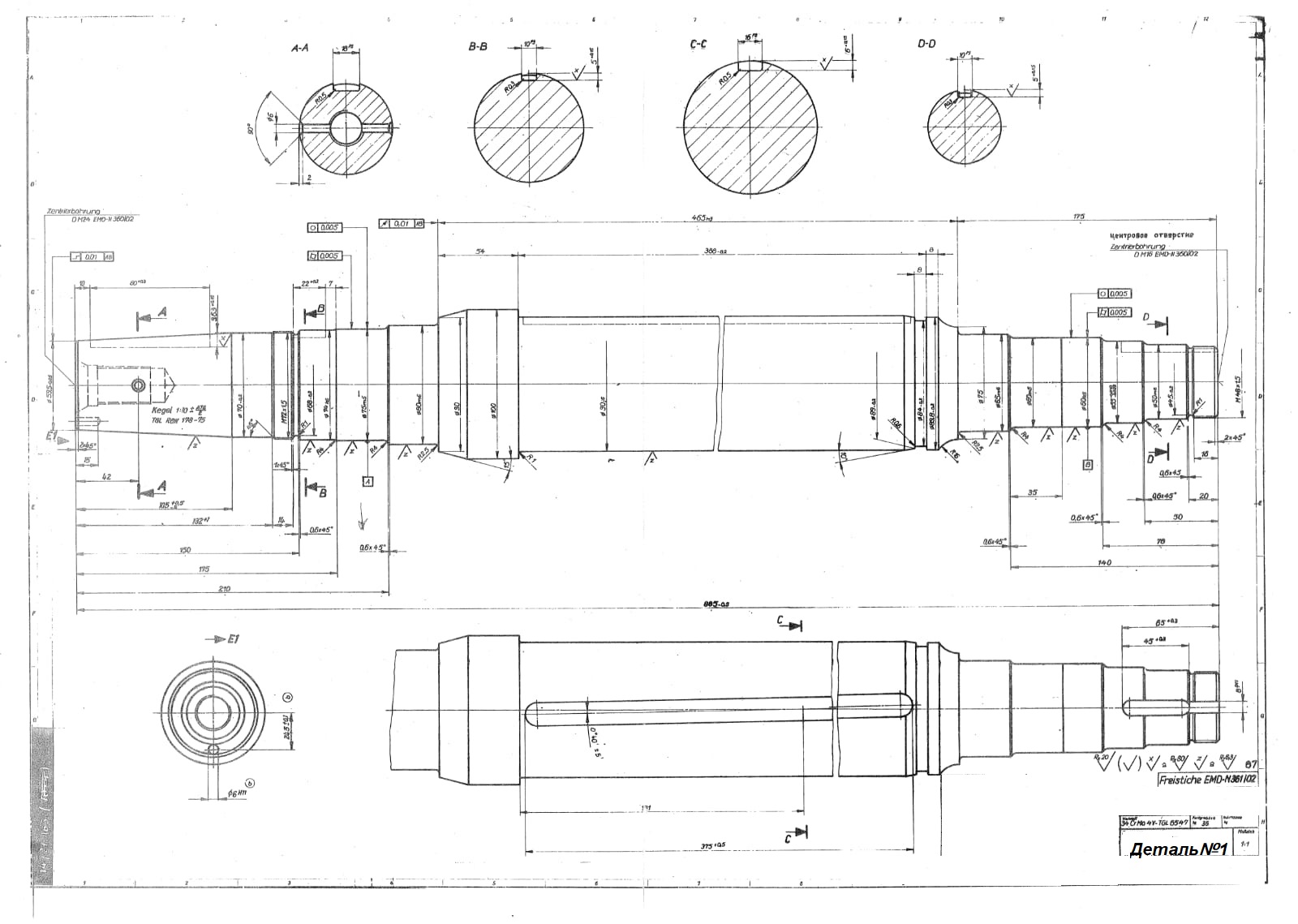 Деталь №2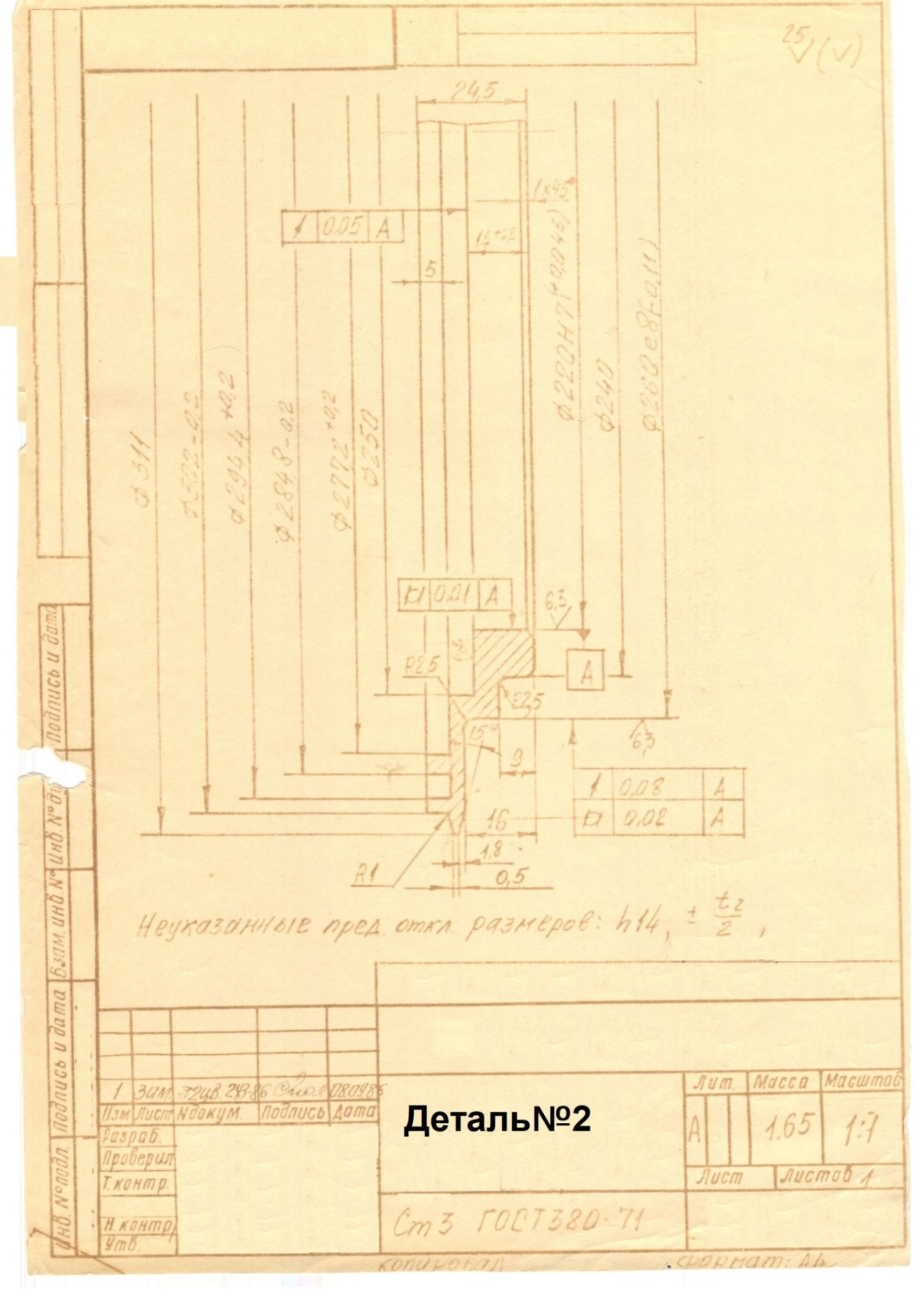 Деталь №3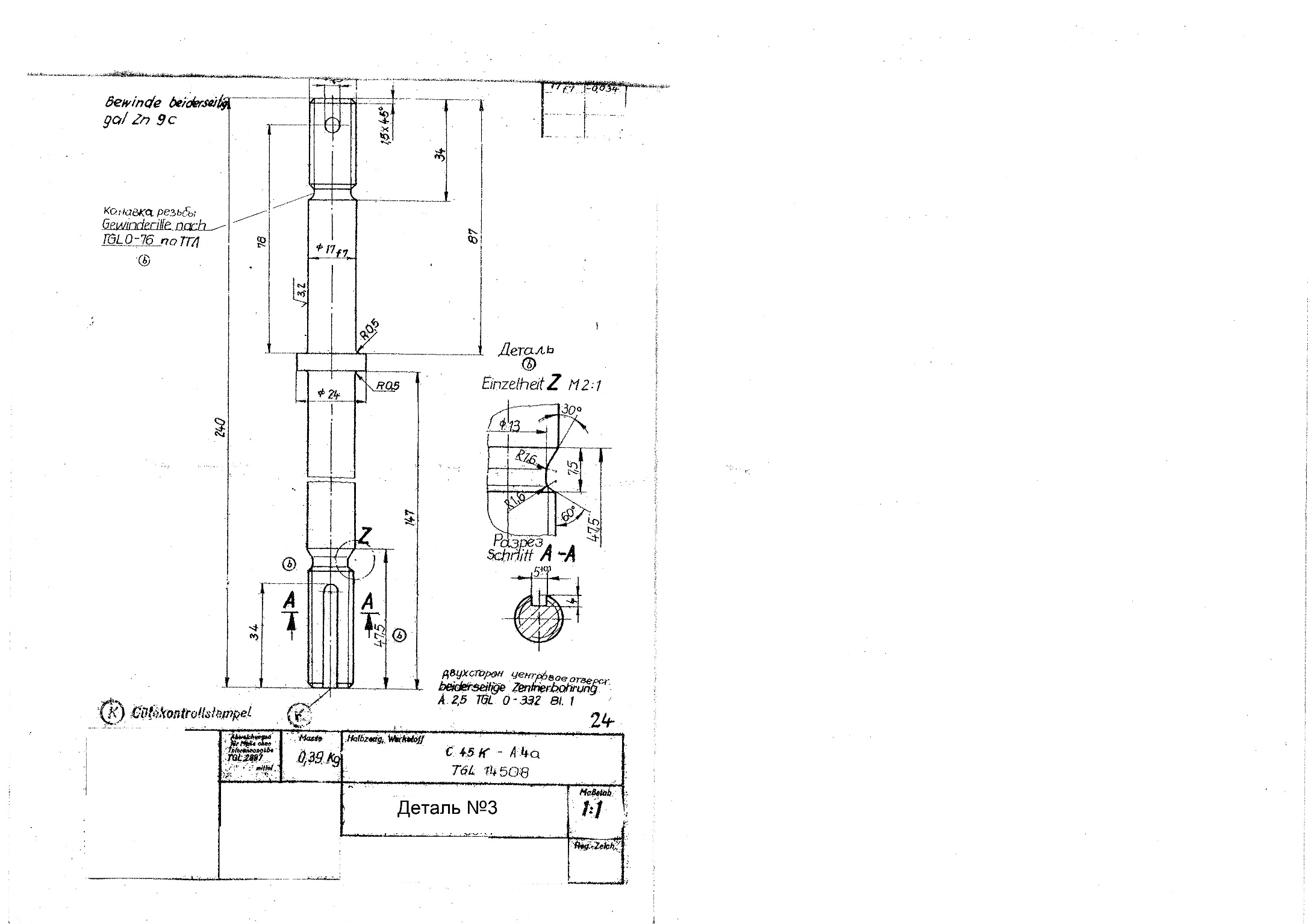 4.6.Условия осуществления платежейОплата Оборудования производится Покупателем в два этапа:Первый этап, оплата производится Покупателем, путём перечисления на расчётный счёт Поставщика авансового платежа в размере 30% от стоимости договора в течение 5 банковских дней с момента подписания договора.Второй этап, оплата производится Покупателем, путём перечисления на расчётный счёт Поставщика, денежных средств в размере 70% от стоимости договора в течение 30 календарных дней с даты получения от Поставщика Оборудования и полного комплекта документов (в т.ч. счет, счет-фактура, товарная  накладная ТОРГ-12,транспортная накладная, копии сертификатов качества или технических паспортов, заверенные Поставщиком, копии отгрузочных документов, другие документы, предусмотренные договором) после ввода в эксплуатацию, с оформлением и подписанием акта о приёмке и передачи основных средств по форме ОС-1.Датой оплаты считается дата списания денежных средств с расчетного счета Покупателя.В случае изменения налогового законодательства виды и ставки налогов будут применяться в соответствии с такими изменениями.4.7.В конкурсной заявке претендента должны быть изложены условия, соответствующие требованиям технического задания либо более выгодные для Заказчика.Приложение № 1к конкурсной документации                                                                                             (конкурс № ОК/11-ВВРЗ/2023)На бланке претендентаЗАЯВКА ______________ (наименование претендента) НА УЧАСТИЕ
                     В ОТКРЫТОМ КОНКУРСЕ № ОК/11-ВВРЗ/2023Будучи уполномоченным, представлять и действовать от имени ________________ (наименование претендента), а также полностью изучив всю документацию, я, нижеподписавшийся, настоящим подаю заявку на участие в открытом конкурсе № ОК/11-ВВРЗ/2023 на право заключения Договора поставки станка токарно-винторезного РМЦ 1м  или аналог и выполнение комплекса работ, необходимого для ввода Оборудования в эксплуатацию в количестве 1 шт., для нужд Воронежского ВРЗ АО «ВРМ», расположенного по адресу: г. Воронеж, пер. Богдана Хмельницкого, д.1, в 2023 году.Уполномоченным представителям Заказчика настоящим предоставляются полномочия наводить справки или проводить исследования с целью изучения отчетов, документов и сведений, представленных в данной заявке, и обращаться к нашим клиентам, обслуживающим нас банкам за разъяснениями относительно финансовых и технических вопросов.Настоящая заявка служит также разрешением любому лицу или уполномоченному представителю любого учреждения, на которое содержится ссылка в сопровождающей документации, представлять любую информацию, необходимую для проверки заявлений и сведений, содержащихся в настоящей заявке, или относящихся к ресурсам, опыту и компетенции претендента.Настоящим подтверждается, что _________(наименование претендента) ознакомилось(ся) с условиями документации, с ними согласно(ен) и возражений не имеет.В частности, _______ (наименование претендента), подавая настоящую заявку, согласно(ен) с тем, что:результаты рассмотрения заявки зависят от проверки всех данных, представленных ______________ (наименование претендента), а также иных сведений, имеющихся в распоряжении Заказчика;за любую ошибку или упущение в представленной __________________ (наименование претендента) заявке ответственность целиком и полностью будет лежать на __________________ (наименование претендента);Конкурс может быть прекращен в любой момент до подведения итогов настоящего Конкурса без объяснения причин. Победителем может быть признан участник, предложивший не самую низкую цену. В случае признания _________ (наименование претендента) победителем мы обязуемся:Придерживаться положений нашей заявки в течение 120 календарных дней с даты, установленной как день вскрытия конвертов с конкурсными заявками претендентов. Заявка будет оставаться для нас обязательной до истечения указанного периода.Подписать договор на условиях настоящей конкурсной заявки и на условиях, объявленных в конкурсной документации.Исполнять обязанности, предусмотренные заключенным договором строго в соответствии с требованиями такого договора. Не вносить в договор изменения, не предусмотренные условиями конкурсной документации.Настоящим подтверждаем, что:- Оборудование, предлагаемое  _______ (наименование претендента), свободно от любых прав со стороны третьих лиц, ________ (наименование претендента)  согласно передать все права на Оборудование в случае признания победителем Заказчику;- ________(наименование претендента) не находится в процессе ликвидации;-_________(наименование претендента) не признан несостоятельным (банкротом);- на имущество ________ (наименование претендента) не наложен арест, экономическая деятельность не приостановлена;- у _______ (наименование претендента) отсутствуют задолженности по уплате страховых взносов в государственные внебюджетные фонды.Нижеподписавшийся удостоверяет, что сделанные заявления и сведения, представленные в настоящей заявке, являются полными, точными и верными.В подтверждение этого прилагаем все необходимые документы. Представитель, имеющий полномочия подписать заявку на участие от имени__________________________________________________________________(полное наименование претендента)___________________________________________Печать			(должность, подпись, ФИО)"____" _________ 2023 г.СВЕДЕНИЯ О ПРЕТЕНДЕНТЕ (для юридических лиц)Контактные лицаУполномоченные представители Заказчика, могут связаться со следующими лицами для получения дополнительной информации о претенденте:Справки по общим вопросам и вопросам управленияКонтактное лицо (должность, ФИО, телефон)Справки по кадровым вопросамКонтактное лицо (должность, ФИО, телефон)Справки по техническим вопросамКонтактное лицо (должность, ФИО, телефон)Справки по финансовым вопросамКонтактное лицо (должность, ФИО, телефон)Имеющий полномочия действовать от имени претендента ________________________________________________________(Полное наименование претендента)_________________________________________________________________(Должность, подпись, ФИО)                                                (печать)СВЕДЕНИЯ О ПРЕТЕНДЕНТЕ (для физических лиц)Фамилия, имя, отчество _______________________________Паспортные данные ___________________________________ИНН___________________________Место  жительства____________________________________Телефон (______) _____________________________________Факс (______) ________________________________________Адрес электронной почты _______________@_____________Банковские реквизиты__________________________________Представитель, имеющий полномочия действовать от имени претендента _________________________________________________________________(Полное наименование претендента)_________________________________________________________________(Должность, подпись, ФИО)                                                (печать)ФИНАНСОВО-КОММЕРЧЕСКОЕ ПРЕДЛОЖЕНИЕ«____» ___________ 2023 г.Открытый конкурс № ОК/11-ВВРЗ/2023_____________________________________________________________________________(Полное наименование претендента)   Полная и окончательная цена финансово-коммерческого предложения с учетом всех затрат, которые может понести Поставщик в ходе выполнения обязательств по договору, заключаемому по итогам настоящего Конкурса составляет _____________рублей (______________) ____ копеек, кроме того НДС 20% ________(______________)рублей ____ копеек.Финансово-коммерческое предложение должно содержать условия осуществления платежей (сроки и условия рассрочки платежа и др.).Представитель, имеющий полномочия подписать финансово-коммерческое предложение претендента от имени  ________________________________________________________(Полное наименование претендента)_________________________________________________________________(Должность, подпись, ФИО)                                                (печать)                                                                                                                                                                                 Приложение № 4                                                                                                                                                              к конкурсной документации                                                                                                                                                        (конкурс № ОК/11-ВВРЗ/2023)Сведения об опыте поставки оборудования и выполнения работПриложение № 5                  к конкурсной документации                                                                                                                                                                  (конкурс № ОК/11-ВВРЗ/2023)Сведения об административно - производственном персонале претендента Представитель, имеющий полномочия действовать от имени претендента___________________________________________________________________(полное наименование претендента)___________________________________________ (должность, подпись, ФИО)                         (печать)     Приложение № 6                  к конкурсной документации                                                                                                                                                                 (конкурс № ОК/11-ВВРЗ/2023)Сведения о наличии технических, сервисных службПредставитель, имеющий полномочия действовать от имени претендента___________________________________________________________________(полное наименование претендента)___________________________________________(должность, подпись, ФИО)                                        (печать)                                                                                      Приложение № 7к конкурсной документации                                                                                               (конкурс № ОК/11-ВВРЗ/2023)ПРОЕКТДОГОВОР ПОСТАВКИ И ПУСКО-НАЛАДКИ ОБОРУДОВАНИЯ№ __________________г. Воронеж									 «___» _______ 202__ г.Акционерное Общество «Вагонреммаш» (АО «ВРМ»), именуемое в дальнейшем «Покупатель», в лице директора Воронежского ВРЗ АО «ВРМ» Ижокина Геннадия Васильевича, действующего на основании Доверенности № ВРМ- 86/22 от 20.12.2022 г., с одной стороны и __________________________ именуемое в дальнейшем «Поставщик», в лице ____________________, действующего на основании __________, с другой стороны, совместно именуемые в дальнейшем «Стороны», заключили настоящий Договор о нижеследующем:1. Предмет ДОГОВОРАПредметом Договора является поставка станка токарно-винторезного РМЦ 1м и выполнение комплекса работ, необходимого для ввода оборудования в эксплуатацию (далее - Оборудование), согласно Спецификации (Приложение № 2 к настоящему Договору), являющейся неотъемлемой частью Договора,  для нужд Воронежского ВРЗ АО «ВРМ» в 2023 году.Под пуско-наладкой понимается выполнение работ по регулировке, тестированию и настройке Оборудования, в соответствии с требованиями производителя, технической документации и Покупателя.Настоящий Договор заключен по итогам проведения открытого конкурса, протокол конкурсной комиссии №___________ от «___» ___________ 2023 г.Оборудование поставляется в строгом соответствии с Техническим заданием (Приложение №1), являющимся неотъемлемой частью настоящего Договора.2. УСЛОВИЯ ПОСТАВКИ Оборудования2.1. Поставщик обязуется поставить Оборудование и выполнить работы, предусмотренные п. 1.1, 1.2настоящего Договора в следующие сроки:- срок поставки Оборудования (п. 1.1 Договора) - в течении 20 дней со дня перечисления авансового платежа.- срок пуско-наладочных работ (п. 1.2Договора) в течении 15 календарных дней с момента поставки Оборудования.При этом Покупатель настоящим дает согласие на досрочную поставку (отгрузку) Оборудования. При этом Поставщик обязан не позднее, чем за 5 (пять) рабочих дней до даты предполагаемой поставки (отгрузки) Оборудования письменно уведомить об этом Покупателя.Акт приема-передачи Оборудования и Акт выполненных работ по пуско-наладке Оборудования подписываются Сторонами в течение 5 (пяти) рабочих дней с даты исполнения Поставщиком в полном объеме своих обязательств, предусмотренных п. 1.1, 1.2 настоящего договора, и при отсутствии обоснованных претензий со стороны Покупателя к Оборудованию и качеству работ. Стороны пришли к соглашению, что датой исполнения Поставщиком обязательств по Договору является дата подписания обеими Сторонами Акта выполненных работ по пуско-наладке Оборудования.2.2. Поставка Оборудования осуществляется по следующему адресу Покупателя: 394010, г. Воронеж, переулок Богдана Хмельницкого, д.1.2.3. С момента поставки Оборудования на территорию Покупателя и до подписания Акта выполненных работ по пуско-наладке Оборудования, Оборудование находится на ответственном хранении у Покупателя.2.4. Оборудование считается переданным Поставщиком и принятым Покупателем на ответственное хранение после поставки Оборудования и оформления накладной на отпуск материалов на сторону по форме М-15 (Приложение № 5) и подписания Акта о приеме-передаче товарно-материальных ценностей на хранение по форме МХ-1 (Приложение № 6). 2.5. Право собственности и риск случайной гибели на Оборудование переходит от Поставщика к Покупателю с момента подписания Покупателем комплекта документов: Акта о возврате товарно-материальных ценностей, сданных на хранение по форме МХ-3 (Приложение № 7), товарной накладной ТОРГ -12, Акта приема - передачи Оборудования и Акта выполненных работ по пуско-наладке Оборудования.2.6. Поставщик обязуется передать Покупателю Оборудование, соответствующее государственным стандартам Российской Федерации, установленным для данного вида Оборудования, а также техническим условиям и сертификатам завода-изготовителя Оборудования, и предоставить эксплуатационную документацию на данное Оборудование.2.7. Поставщик обязуется осуществить поставку Оборудования в упаковке, которая обеспечивает сохранность Оборудования во время транспортировки и до передачи Оборудования Покупателю.2.8. Поставщик обязан уведомить Покупателя о готовности Оборудования к передаче не позднее 2 (двух) рабочих дней до предполагаемой даты поставки (доставки) Оборудования.3. ЦЕНА ДОГОВОРА И ПОРЯДОК ОПЛАТЫ3.1. Цена Договора включает стоимость Оборудования, стоимость тары, упаковки, маркировки, стоимость доставки Оборудования до склада Покупателя, пуско-наладки, технической документации, и составляет _________ (________) рублей ______ копеек, в том числе НДС (20%) ________ (____________) рублей, ______ копеек, в том числе:- стоимость Оборудования _____________ (___________) рублей, _______ копеек, в том числе НДС (20%) ________ (____________) рублей, ______ копеек;- работы по пуско-наладке Оборудования_________ (_________) рублей______ копеек, в том числе НДС (20%) ________ (____________) рублей, ______ копеек; в том числеиспытание «вхолостую» -_________ (_________) рублей______ копеек, в том числе НДС (20%) ________ (____________) рублей, ______ копеек;испытание «под нагрузкой» -_________ (_________) рублей______ копеек, в том числе НДС (20%) ________ (____________) рублей, ______ копеек;- транспортные услуги_____________ (___________) рублей, _______ копеек, в том числе НДС (20%) ________ (____________) рублей, ______ копеек;Цена также включает в себя:- транспортировку к месту пуско-наладки;- инструктаж (первичное обучение) персонала;- накладные и прочие расходы;- НДС и другие налоги;- любые другие расходы, которые возникнут или могут возникнуть в ходе выполнения работ.3.2. Все платежи по настоящему Договору производятся путем перечисления денежных средств на расчетный счет Поставщика. Цена Договора является твердой и изменению не подлежит. Начисление штрафов и пени не изменяют стоимость настоящего Договора.3.3. Оплата Оборудования производится Покупателем в два этапа:Первый этап, оплата производится Покупателем, путём перечисления на расчётный счёт Поставщика авансового платежа в размере 30% от стоимости договора в течение 5 банковских дней с момента подписания договора.Второй этап, оплата производится Покупателем, путём перечисления на расчётный счёт Поставщика, денежных средств в размере 70% от стоимости договора в течение 30 календарных дней с даты получения от Поставщика Оборудования и полного комплекта документов (в т.ч. счет, счет-фактура, товарная  накладная ТОРГ-12, транспортная накладная, копии сертификатов качества или технических паспортов, заверенные Поставщиком, копии отгрузочных документов, другие документы, предусмотренные договором) после ввода в эксплуатацию, с оформлением и подписанием акта о приёмке и передачи основных средств по форме ОС-1.3.4. Датой оплаты считается дата списания денежных средств с расчетного счета Покупателя.3.5. В случае изменения налогового законодательства виды и ставки налогов будут применяться в соответствии с такими изменениями.4. ПОРЯДОК ПЕРЕДАЧИ ОБОРУДОВАНИЯ
и проведения пуско-наладочных работПоставщик гарантирует, что поставляемое Оборудование соответствует требованиям технической документации, а также имеет соответствующие сертификаты соответствия.Покупатель в момент передачи Оборудования в присутствии представителя Поставщика проверяет Оборудование, на предмет внешних повреждений, по количеству, ассортименту и упаковке Оборудования на соответствие его сведениям, указанным в товарной накладной и Спецификации.При обнаружении несоответствия поставляемого Оборудования или упаковки такого Оборудования, сведениям, указанным в товарной накладной и Спецификации, Покупатель оформляет Акт о претензиях в отношении Оборудования по результатам внешнего осмотра, который должен быть рассмотрен и исполнен Поставщиком в течение 3 (трех) рабочих дней. При этом, Поставщик несет ответственность в соответствии с п.5.3 настоящего Договора, до момента исполнения Поставщиком своих обязательств по поставке и пуско-наладке Оборудования.Покупатель обязан в течение 5 (пяти) рабочих дней, с момента подписания Акта о претензиях относительно качества Оборудования, в письменной форме, уведомить Поставщика о любых претензиях относительно качества (функциональности) Оборудования, а также о случаях повреждения или дефектов Оборудования. Со стороны Покупателя Акт о претензиях относительно качества Оборудования должен подписать уполномоченный технический специалист.Претензии относительно скрытых дефектов Оборудования, которые не могли быть выявлены по результатам внешнего осмотра и в ходе первоначальной проверки, подаются Покупателем Поставщику в письменной форме, путем подписания, уполномоченным техническим специалистом Покупателя и направления Поставщику соответствующего Акта.В случае обнаружения Покупателем дефектов или недостатков Оборудования, которые делают Оборудование неприемлемыми для Покупателя, и выполнения условий, приведенных в п. п. 4.3 - 4.6 настоящего Договора, Покупатель имеет право по своему усмотрению:- отказаться от Оборудования и потребовать от Поставщика возврата уплаченной за такое Оборудование стоимости, в случае, если Договором предусмотрен аванс.- потребовать от Поставщика, в срок не более 30 (тридцати) рабочих дней, произвести замену такого Оборудования на Оборудование надлежащего качества. Подрядчик обязуется выполнить требование Заказчика.Все расходы, связанные с отказом от поставляемого Оборудования или с заменой такого Оборудования на Оборудование надлежащего качества, включая все убытки покупателя, несет Поставщик.Все претензии Покупателя относительно обнаруженных дефектов или недостатков Оборудования принимаются в течение гарантийного срока, определенного настоящим Договором.Поставщик осуществляет пуско-наладку Оборудования собственными силами и средствами, с привлечением специалистов, имеющих соответствующую квалификацию. Пусконаладочные работы осуществляются «вхолостую» -доля пусконаладочных работ «вхолостую» составляет 70% стоимости ПНР и «под нагрузкой» - доля пуско-наладочных работ «под нагрузкой» составляет 30% стоимости ПНР. При выполнении работ Поставщик обеспечивает соблюдение норм техники безопасности, пожарной безопасности.В период проведения работ по пуско-наладке Оборудования Поставщик обязан поставить в известность Покупателя об обстоятельствах, препятствующих выполнению работ, а также обеспечить предотвращение повреждений и причинения любого ущерба зданиям, сооружениям и коммуникациям, сетям и магистралям, примыкающим к объекту, обеспечив правила пожарной безопасности и безопасность труда при производстве работ.По окончании проведения пуско-наладочных работ, Поставщик обязан уведомить Покупателя об окончании работ и сдать выполненные работы Покупателю, направив ему Акт выполненных работ по пуско-наладке Оборудования в двух экземплярах.Прием-передачу готового Оборудования проводит совместная комиссия Поставщика и Покупателя на предприятии Покупателя. После осмотра результата выполненной Поставщиком работы и, при наличии положительных результатов испытаний Оборудования, Стороны подписывают Акт выполненных работ по пуско-наладке Оборудования.В случаях, когда работа выполнена Поставщиком с отступлениями от настоящего Договора, ухудшившими результат работы, Поставщик за свой счет обязуется устранить недостатки, в течение 3(трех) рабочих дней с момента получения претензии.В течение гарантийного срока Поставщик обязуется устранять за свой счет выявленные дефекты. При этом гарантийный срок продлевается на время, в течение которого Покупатель не имел возможности пользоваться Оборудованием.5. ОТВЕТСТВЕННОСТЬ СТОРОНЗа неисполнение или ненадлежащее исполнение обязательств по настоящему Договору Поставщик возмещает Покупателю все убытки, связанные с невыполнением или ненадлежащим выполнением настоящего Договора в порядке и на основаниях, предусмотренных действующим законодательством Российской Федерации.За просрочку поставки Оборудования Покупатель вправе потребовать оплаты пени в размере 1 % от стоимости Оборудования, за каждый календарный день просрочки.При нарушении сроков выполнения работ, и/или устранения недостатков, в том числе, в гарантийный период, Поставщик выплачивает покупателю за каждый день просрочки пени в размере 1%, от общей стоимости Договора. Требование об уплате пени должно быть оформлено в письменном виде и подписано уполномоченным представителем Покупателя.При нарушении Покупателем сроков окончательной оплаты Поставщик вправе потребовать выплаты пени в размере 0,1 % от размера требуемого платежа за каждый день просрочки. Выплата пени не освобождает Стороны от выполнения установленных Договором обязательств. Начисление штрафов и пени не изменяет цену настоящего Договора.В случае просрочки поставки Оборудования более чем на 10 (десять) календарных дней Покупатель вправе расторгнуть Договор в одностороннем порядке и потребовать от Поставщика возврата перечисленной Покупателем суммы аванса, в случае, если аванс предусмотрен Договором, а также возмещения средств Покупателя убытков, в соответствии со ст. 395 и ст.317.1 ГК РФ.Поставщик за свой счет возмещает Покупателю все убытки, связанные как с нанесением ущерба имуществу Покупателя, так и с предъявлением требований иных лиц о причинении вреда имуществу указанных лиц, возникшего в связи с выполнением пуско-наладочных работ, а также все убытки за все время несанкционированного перерыва в выполнении работ.При досрочном прекращении действия настоящего Договора на основании п.5.6 Стороны должны в течение 10 (десяти) дней произвести все взаиморасчеты, в т.ч. по возврату предоплаты, в случае, если Договором предусмотрен аванс, и уплаты всех штрафных санкций, предусмотренных настоящим договором и действующим законодательством Российской Федерации.6. УПАКОВКА, МАРКИРОВКА И ОТГРУЗКА6.1. Поставщик обязуется обеспечить передачу Оборудования в упаковке, обеспечивающей его сохранность от повреждений.6.2. Поставщик возмещает Покупателю ущерб в полном объёме за порчу, повреждение, поломку Оборудования, за образование коррозии на Оборудовании, вследствие ненадлежащей упаковки. 6.3. Тара является невозвратной.7. ГАРАНТИЙНЫЕ ОБЯЗАТЕЛЬСТВА И ПОСЛЕГАРАНТИЙНОЕ ОБСЛУЖИВАНИЕ7.1. Поставщик предоставляет Покупателю гарантию на поставленное Оборудование и выполненные работы______(_____________) месяца, с момента ввода Оборудования в эксплуатацию, что подтверждается актом ввода в эксплуатацию Покупателя. 7.2. Поставщик гарантирует Покупателю соответствие Оборудования техническим условиям и сертификатам завода-изготовителя оборудования.7.3. В случае выхода Оборудования из строя в течение гарантийного срока, Поставщик обязуется за свой счет произвести ремонт или замену неисправного Оборудования. При условии предварительного письменного уведомления о возникновении неисправности – срок ремонта: в течение 10 (десяти) календарных дней от даты направления уведомления Поставщику. 7.4. Все затраты по ремонту и восстановлению, в том числе погрузочно-разгрузочные работы, транспортировку и другие затраты несет Поставщик.7.5. Положения п.7.3 не действуют, если условия эксплуатации оборудования не соответствуют требованиям, изложенным в инструкции по эксплуатации; если имел место факт вскрытия пломб в устройствах или узлах; если имеются существенные механические повреждения, возникшие по вине Покупателя; если используются расходные материалы, качество которых не отвечает требованиям, изложенным в инструкции по эксплуатации оборудования.7.6. В течение гарантийного срока Поставщик обязуется обеспечить Покупателя консультациями по использованию и технической поддержке Оборудования. Электронный адрес _________________. Контактный телефон  _______________. Контактное лицо ___________________. Время консультаций ________________.7.7. После получения извещения Поставщик обязуется принять меры к устранению обнаруженных дефектов и восстановлению работоспособности Оборудования за свой счет, включая оплату транспортных расходов, в течение обоснованного и согласованного Сторонами, периода времени, но не более 10 (десяти) календарных дней.7.8. В период устранения дефектов и/или неисправностей Оборудования (и/или составляющих и/или комплектующих частей), на которые установлен гарантийный срок, этот срок продлевается на время, в течение которого Оборудование не использовалось Покупателем.7.9. По окончании действия гарантии Поставщик имеет право предоставить Покупателю комплекс мероприятий по обслуживанию и поддержке Оборудования: консультации, работы по диагностике и ремонту технических средств.7.10. К Поставщику имеет право обратиться по гарантийным обязательствам любое уполномоченное лицо, действующее от имени Покупателя на основании письменно оформленной доверенности. 8. ОБСТОЯТЕЛЬСТВА НЕПРЕОДОЛИМОЙ СИЛЫ (ФОРС-МАЖОР)8.1. Стороны освобождаются от ответственности за частичное или полное неисполнение обязательств по Договору, если ненадлежащее исполнение Сторонами обязанностей вызвано непреодолимой силой, т.е. чрезвычайными силами и непредотвратимыми обстоятельствами, не подлежащими разумному контролю, при условии, что данные силы или обстоятельства непосредственно повлияли на выполнение обязательств по Договору. В этом случае срок выполнения договорных обязательств будет продлен на время действия указанных обстоятельств.8.2. Сторона, которая не в состоянии выполнить свои договорные обязательства, незамедлительно информирует другую Сторону о начале и прекращении указанных выше обстоятельств, но в любом случае не позднее дней после начала их действия. Несвоевременное уведомление об обстоятельствах непреодолимой силы лишает соответствующую Сторону права на освобождение от договорных обязательств по причине указанных обстоятельств.8.3. Надлежащим доказательством наличия вышеуказанных обстоятельств и их продолжительности будут являться справки, выданные уполномоченным государственным органом Российской Федерации. 8.4. Если указанные обстоятельства продолжаются более 3 (трёх) месяцев, каждая Сторона имеет право на расторжение Договора. В этом случае Стороны производят расчеты по Договору. Расчеты производятся по состоянию на момент возникновения указанных в п.8.1 обстоятельств.9. ПОРЯДОК РАЗРЕШЕНИЯ СПОРОВ9.1. Все споры и разногласия, возникшие вследствие или в связи с исполнением Сторонами настоящего Договора, должны решаться путем переговоров между Сторонами.9.2. Если Стороны не придут к соглашению путем переговоров, все споры рассматриваются в претензионном порядке. Срок рассмотрения претензии – 15 (Пятнадцать) календарных дней с даты получения претензии.9.3. В случае, если споры не урегулированы с помощью переговоров и в претензионном порядке, то они передаются заинтересованной Стороной в Арбитражный суд Воронежской области. 10. КОНФИДЕНЦИАЛЬНОСТЬ10.1. Конфиденциальной информацией считается вся информация, отнесенная к категории конфиденциальной, включая без ограничения все материалы, документы, исследования, коммерческую и организационную информацию, полученная Сторонами, а также любая иная информация, ставшая известной Сторонам в связи с выполнением настоящего Договора. 10.2. Условия конфиденциальности настоящей информации сохраняют свою силу в течение действия настоящего Договора и 5 (пять) лет после его прекращения.10.3. Стороны несут ответственность за обеспечение того, чтобы каждое лицо, которому конфиденциальная информация была раскрыта в соответствии с настоящим Договором, охраняло указанную информацию и не раскрывало ее или не передавало ее, какому бы то ни было неуполномоченному на ее получение лицу.10.4. В случае разглашения или любого несанкционированного использования одной из Сторон конфиденциальной информации, она обязана возместить другой Стороне понесенные в этой связи убытки в объеме, предусмотренном действующим законодательством Российской Федерации.10.5. Конфиденциальная информация, полученная одной из Сторон, может быть передана органам государственной власти Российской Федерации, по основаниям и в порядке, установленном действующим законодательством Российской Федерации, с грифом «Конфиденциально», с незамедлительным уведомлением об этом другой Стороны.11. СРОК ДЕЙСТВИЯ И РАСТОРЖЕНИЯ ДОГОВОРА11.1. Настоящий договор вступает в силу с даты подписания и действует до полного исполнения Сторонами обязательств.Срок поставки Оборудования - в течении 20 дней со дня перечисления авансового платежа.Срок окончания выполнения пуско-наладочных работ- в течении 15 календарных дней с момента поставки Оборудования.При этом Покупатель настоящим дает согласие на досрочную поставку (отгрузку) Оборудования. При этом Поставщик обязан не позднее чем за 5 (пять) рабочих дней до даты предполагаемой поставки (отгрузки) Оборудования письменно уведомить об этом Покупателя.11.2. Настоящий Договор может быть расторгнут по письменному соглашению Сторон, а также в одностороннем порядке, по инициативе Покупателя при условии письменного уведомления Поставщика, не менее чем за 30 (тридцать) календарных дней до предполагаемой даты расторжения. В этом случае Поставщик возмещает все убытки Покупателя, вызванные виновными действиями Поставщика.12. ЗАКЛЮЧИТЕЛЬНЫЕ ПОЛОЖЕНИЯ12.1. Дополнения и изменения к Договору действительны и составляют неотъемлемую часть Договора лишь в том случае, если они совершены в письменной форме и подписаны уполномоченными представителями Сторон, с учетом требований конкурсной документации.12.2. Все предшествующие подписанию настоящего Договора переговоры и переписка, относящиеся к нему, теряют силу с даты подписания настоящего Договора.12.3. Ни одна из Сторон не имеет права передать свои права и обязанности по данному Договору третьим лицам без письменного согласия противоположной Стороны.12.4. Настоящий Договор заключается в двух экземплярах, по одному для каждой Стороны.12.5. Взаимоотношения Сторон, неурегулированные настоящим Договором, регулируются действующим законодательством Российской Федерации.12.6. Поставщик гарантирует, что на момент заключения настоящего Договора предоставил Покупателю всю необходимую достоверную информацию по форме Приложения № 4.Приложения:Приложение № 1 – «Техническое задание на поставку Оборудования и пуско-наладочные работы»;Приложение № 2 – «Спецификация»;Приложение № 3 - Форма «Акт приема-передачи Оборудования»;Приложение № 4 - «Соглашение»;Приложение № 5 - Форма М-15 «Накладная на отпуск материалов на сторону»;Приложение № 6 - Форма МХ-1 «Акт о приеме-передаче товарно-материальных ценностей на хранение»;Приложение № 7 - Форма МХ-3 «Акт о возврате товарно-материальных ценностей, сданных на хранение»;Приложение № 8- Форма «Акт выполненных пуско-наладочных работ»;Приложение № 9 – Форма «Акт на транспортные услуги».13. ЮРИДИЧЕСКИЕ АДРЕСА И БАНКОВСКИЕ РЕКВИЗИТЫ СТОРОНТехническое задание
на поставку и пуско-наладку Оборудованияна поставку станка токарно-винторезного РМЦ 1м модель _______________и выполнение комплекса работ, необходимого для ввода Оборудования в эксплуатацию в количестве 1 шт., для нужд Воронежского ВРЗ АО «ВРМ», расположенного по адресу: г. Воронеж, пер. Богдана Хмельницкого, д.1, в 2023 году. Назначение: Станок токарно-винторезный   предназначен для механической обработки  деталей с удалением большого припуска. Предназначен для использования в мелкосерийном и серийном производстве деталей для точения сталей и цветных металлов с шероховатостью до Ra–0,63 и точностью по 7-му квалитету.Технические характеристики:Технические характеристики приобретаемого Оборудования представлены в Таблице № 1.Таблица № 1Конструкция станка:- Цельнолитая чугунная станина должна быть усилена ребрами жесткости для обеспечения высокой надежности, жесткости и виброустойчивости при работе способная выдерживать повышенные нагрузки.-  На станке должен быть установлен модернизированный усиленный шпиндель с крутящим моментом не менее 2400  Нм . -  На шпинделе должны быть установлены высокоточные подшипники NSK (Япония).- Закаленные отшлифованные V-образные направляющие должны иметь  твёрдость HRC 55-60 и  покрыты специальным покрытием.- На станке должны быть установленны электродвигатели производства фирмы WEG.- Ручная задняя бабка должна  обеспечивать надежное крепление   заготовки при обработке в центрах, а также обеспечивать  крепления инструментов, таких как метчик, плашка при нарезании резьбы, сверл или сверлильного патрона при сверлении отверстий.- Механический 3-х кулачковый патрон  для зажатия заготовки в процессе обработки  производства ОАО «БелТАПАЗ» или BIZON-BIAL или Южная Корея.- Посадочный конус должен соответствовать ГОСТ 2675.- Гидросистемы, смазочные системы и системы СОЖ станка должны соответствовать общим требованиям безопасности ГОСТ 12.2.040. Размещение гидро- и смазочного оборудования должно обеспечивать легкий доступ для его обслуживания, замены и ремонта;Станок должен соответствовать классу точности П по ГОСТ 18097-93.Комплектация станка должна включать:3-х кулачковый патрон Ø315 мм;4-х кулачковый патрон Ø400 мм;Конусная линейка;Вращающийся центр;Планшайба;Подвижный люнет;Неподвижный люнет;Упорный задний центр МТ5;Центральный переходной конус МТ№ 6/5;Система подачи СОЖ в зону резания;Регулируемый позиционный упор по оси Z;Галогеновый станочный светильник;4-х позиционный резцедержатель;Защитное ограждение патрона;Защитное ограждение от разбрызгивания жидкости;Ножной тормоз шпинделя;Шприц для смазки;Приводные ремни;Устройство цифровой индикации на 2 оси SINO DRO;Державка PSDNN 2525 S19 – 1шт.;Пластина SNMG 150616 -10 шт.;Державка  MWLNR 2525 Р08- 1 шт.;Державка  RF 123H25-2525 ВМ.;комплект виброопор  для установки станка – 1 комплект;Ключи для обслуживания станка – 1 комплект;Руководство по ремонту и эксплуатации на русском языке в 2-х экземплярах;Паспорт станка.Требования к доставке Оборудования:Доставка осуществляется по адресу: Российская Федерация, 394010, г. Воронеж, пер. Б. Хмельницкого, 1.Гарантийный период  на Оборудование устанавливается на срок не менее 24 (Двадцати четырех) месяцев на основные узлы и агрегаты, с момента принятия заказчиком пуско-наладочных работ на его территории.  В течении этого срока все дефектные детали подлежат замене или ремонту специалистами Поставщика за счет Поставщика. Выезд специалиста на предприятие Покупателя не позднее 48 часов с момента уведомления о гарантийном случае. Требования к качеству Оборудования:- Оборудование должно быть новым, не бывшем ранее в употреблении, не прошедшим ремонт. Не допускается поставка Оборудования, изготовленного из материалов, бывших в эксплуатации.- Оборудование должно соответствовать, размерам, качеству, комплектности, техническим характеристикам, технической документации изготовителя- Поставляемое Оборудование не должно иметь дефектов, связанных с разработкой, использованными материалами или качеством изготовления, либо проявляющихся  в результате действия или упущения Поставщика (изготовителя). Качество поставляемого Оборудования должно соответствовать нормативным документам изготовителя. Поставляемое  Оборудование не должно иметь признаков контрафактности, а именно: несанкционированного использования или нанесения товарных марок производителя продукции на территории РФ. Требования к безопасности:Качество и безопасность поставляемого Оборудования должно подтверждаться сертификатом соответствия ГОСТ-РФ и сертификатом происхожденияКлиматическое исполнение по ГОСТ 15150-УХЛ (эксплуатация в макроклиматических районах с умеренным климатом).Категория размещения – 4 по ГОСТ 15150 9 (отапливаемое помещение  с естественной вентиляцией).Электробезопасность должна соответствовать требованиям ГОСТ 27487, ГОСТ 12.2.009, ГОСТ 12.2.007.0, ГОСТ 12.1.019.Все элементы электрооборудования должны иметь позиционное обозначение (маркировку)  присвоенное им в соответствии с принципиальной схемой.Обязанности Продавца:-  Предоставить руководство (инструкцию) по эксплуатации и ремонту Оборудования, выполненную на русском языке, на бумажном носителе в количестве 2 (двух) экземпляров в день поставки Оборудования; -  Провести инструктаж (обучение) по безопасной эксплуатации Оборудования. Данный факт должен отражаться в акте пусконаладочных работ и подтверждаться подписью обученных лиц в вышеуказанном акте;-  Поставляемое Оборудование должно содержать предупредительные надписи (знаки) на русском языке в соответствии с п. 70 приложения 1 ТРТС 010/2011;-  Провести доставку Оборудования по адресу покупателя;- Произвести транспортировку станка по производственным цехам до места установки. При необходимости произвести демонтаж существующего оборудования с последующим монтажом и проведением работ по запуску в эксплуатацию.- Произвести анализ основания под Оборудование, при необходимости выполнить СМР по организации фундамента. -  Провести пуско-наладочные работы. -  Предоставить сертификат соответствия на поставляемое Оборудование.- При проведении пуско-наладочных работ на территории Заказчика  произвести обработку  не менее 3 типов деталей, согласно разработанным на предприятии Техническим Процессам. Изготовленные детали должны соответствовать требованиям нормативной документации.  Минимальная партия составляет не менее 1 шт., но не более 10 шт. каждого типа.Деталь №1Деталь №2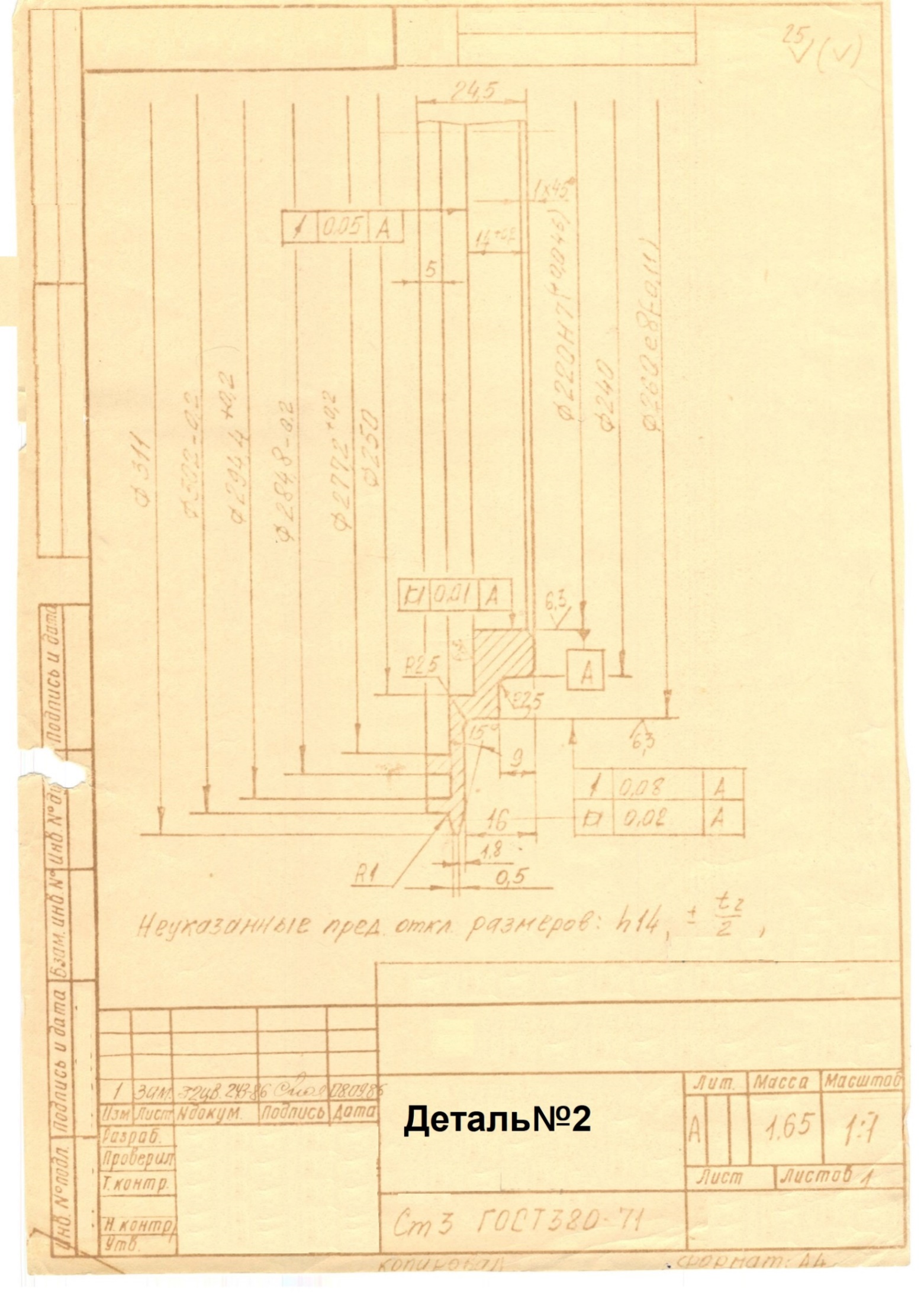 Деталь №3СПЕЦИФИКАЦИЯОт Покупателя:											От Поставщика:Директор Воронежского ВРЗ АО «ВРМ» 					          _______________________________________________ Г.В. Ижокин                                                     ____________________ (______)«______» _______________ 202_г.                                                                     «______» _______________ 202_г.ФОРМА								Приложение № 3к Договору № _________от «____» ____________ 202_ г.Акт приема-передачи Оборудования № ___Акционерное Общество «Вагонреммаш» (АО «ВРМ»), именуемое в дальнейшем «Покупатель», в лице директора Воронежского ВРЗ АО «ВРМ» Ижокина Геннадия Васильевича, действующего на основании Доверенности № ВРМ 86/22 от 20.12.2022г., с одной стороны, и ___________________________________________________________, именуем__ в дальнейшем «Поставщик», в лице _______________________________________________________________, действующий на основании __________________________________________, с другой стороны, далее именуемые «Стороны», во исполнение Договора №___________ от «___»_________ 2023 г. (далее -Договор) оформили настоящий Акт о нижеследующем:1.  Продавец передал в собственность Покупателя следующее оборудование (далее по тексту - Оборудование) в ассортименте, количестве, в сроки и на условиях, согласованных Сторонами в прилагаемой к Договору Спецификации№________ от "___"______ 2023 г.2. Покупатель осмотрел и принял Оборудование по адресу: 394010, г. Воронеж, пер. Богдана Хмельницкого, д.1.3. Покупатель обязан произвести оплату за Оборудование в размере и порядке, предусмотренных Договором.4. Оборудование передано комплектным, надлежащего качества, в надлежащей упаковке и в установленные сроки.5. Одновременно с передачей Оборудования Покупателю передан полный комплект сопровождающих документов.6. Оборудование передано Покупателю свободным от любых прав третьих лиц.7. Стороны взаимных претензий не имеют.8. Настоящий Акт является неотъемлемой частью Договора №________ от «___»_________ 2023 г., составлен в двух экземплярах, обладающих одинаковой юридической силой, по одному для каждой из Сторон.                                                                                           Приложение № 4    к Договору № _________							 от «____» ____________ 202_ г.СОГЛАШЕНИЕАкционерное Общество «Вагонреммаш» (АО «ВРМ»), именуемое в дальнейшем «Покупатель», в лице директора Воронежского ВРЗ АО «ВРМ» Ижокина Геннадия Васильевича, действующего на основании Доверенности №  ВРМ-86/22 от 20.12.2022 г., с одной стороны и __________________________ именуемое в дальнейшем «Поставщик», в лице ____________________, действующего на основании __________, с другой стороны, совместно именуемые в дальнейшем «Стороны», заключили настоящее Соглашение о нижеследующем:1. Руководствуясь статьей 431.2 ГК РФ, Поставщик заверяет следующее:он является, надлежащим образом, учрежденным зарегистрированным юридическим лицом;исполнительный орган поставщика находится и осуществляет функции управления по месту нахождения (регистрации) юридического лица; для заключения и исполнения Договора Поставщик получил все необходимые согласия, одобрения и разрешения, получение которых необходимо в соответствии с действующим законодательством Российской Федерации, учредительными и локальными документами; имеет законное право осуществлять вид экономической деятельности, предусмотренный Договором (имеет надлежащий ОКВЭД);- лицо, подписывающее (заключающее) Договор от имени и по поручению Поставщика на день подписания (заключения) имеет все необходимые для такого подписания полномочия и занимает должность, указанную в преамбуле Договора;-Поставщиком уплачиваются все налоги и сборы в соответствии с действующим законодательством Российской Федерации, а также, им ведется и своевременно подается в налоговые и иные государственные органы налоговая, статистическая и иная государственная отчетность в соответствии с действующим законодательством Российской Федерации:-имеет все необходимые материальные и трудовые ресурсы для выполнения своих обязательств по Договору;Оборудование, поставляемое по Договору, принадлежит Поставщику на праве собственности: все операции Поставщика по покупке Оборудования  у своих поставщиков, продаже Оборудования  Покупателю будут полностью отражены в первичной документации Поставщика, в бухгалтерской, налоговой, статистической и любой иной отчетности, обязанность по ведению которой возлагается на Поставщика;Поставщик отразит в налоговой отчетности НДС, уплаченный Покупателем Поставщику в составе цены Оборудования;-Поставщик предоставит Покупателю полностью соответствующие действующему законодательству Российской Федерации первичные документы, которыми оформляется продажа Оборудования по Договору (включая, но не ограничиваясь счета-фактуры, товарные накладные формы ТОРГ-12, либо УПД, товарно-транспортные накладные, и т.д.);- все обязательства по Договору Поставщик выполнит самостоятельно (в том числе, через своих штатных работников), при привлечении третьих лиц Поставщик заключит с ними гражданско-правовые договоры, которые обязуется предоставлять по требованию Покупателя и налоговых органов, и уплачивать все предусмотренные законодательством налоги;Поставщик обязуется по первому требованию Покупателя или налоговых органов предоставить надлежащим образом заверенные копии документов, относящихся к поставке Оборудования  по Договору, и подтверждающих гарантии и заверения, указанные в Договоре, в срок не превышающий 5 (пять) рабочих дней с момента получения соответствующего запроса от Покупателя или налогового органа.ФОРМАПриложение № 5к Договору №_________от «____»_________2023Типовая межотраслевая форма № М-15Утверждена постановлением Госкомстата Россииот 30.10.97 № 71аОснование	оборотная сторона формы № М-15ФОРМАПриложение № 8 к Договору № _________							от «____» ____________ 202_ г.Акт выполненных пуско-наладочных работк Договору поставки и пуско-наладки Оборудования
№ __________________       от     «___» _______ 202_ г.г. Воронеж	                                                                                  «___» _______ 20__ г.Акционерное Общество «Вагонреммаш» (АО «ВРМ»), именуемое в дальнейшем «Покупатель», в лице директора Воронежского ВРЗ АО «ВРМ» Ижокина Геннадия Васильевича, действующий на основании Доверенности № ВРМ-86/22 от 20.12.2022г., с одной стороны, и ___________________________________________________________, именуем__ в дальнейшем «Поставщик», в лице _______________________________________________________________, действующий на основании __________________________________________, с другой стороны, далее именуемые «Стороны», а по отдельности «Сторона», руководствуясь действующим законодательством РФ во исполнение Договора №___________ от «___»_________ 2023 г. (далее -Договор) оформили настоящий Акт о том, что «Поставщик» выполнил следующие работы, а Покупатель принимает:Пуско-наладочные работы (согласно спецификации) станка токарно-винторезного РМЦ 1м модель____________________ ____________________:                  Испытание  «вхолостую»;                  Испытание  «под нагрузкой»;Базовый инструктаж обслуживающего персонала по эксплуатации и базовый инструктаж обслуживающего персонала по технике безопасности при эксплуатации станка токарно-винторезного РМЦ 1м модель ____________________:___________________          ___________            __________________                                               Должность                          Подпись                       Ф.И.О.___________________            ___________                       __________________                                              Должность                           Подпись                                 Ф.И.О.Покупатель претензий по объему, качеству и срокам оказания услуг не имеет.Настоящий Акт составлен в двух экземплярах на одном листе по одному для каждой из Сторон и является неотъемлемой частью договора поставки и пуско-наладки Оборудования № __________________       от     «___» _______ 202__ г.
Приложение № 9 к Договору № _________							от «____» ____________ 202_ г.ФОРМАПоставщик: Адрес:АКТ  №                     от                          202_г.Грузополучатель: Воронежский ВРЗ  АО «ВРМ»,адрес: 394010, г. Воронеж, пер. Богдана Хмельницкого, д. 1; ИНН 7722648033 КПП 366102001Всего оказано услуг на сумму:Вышеперечисленные услуги выполнены полностью и в срок. Грузополучатель претензий по объёму, качеству и срокам оказания услуг не имеет.УТВЕРЖДАЮ:Председатель конкурсной комиссии Воронежского ВРЗ АО «ВРМ»_______________Г.В. Ижокин«___» ________________2023 г.№ п/пНаименование оборудованияЕдиница измеренияКоличество1Станок токарно-винторезный РМЦ 1м или аналогшт.1Наименование параметраЕд. изм.ЗначениеМах диаметр обработки над станиной, не менееммØ500Мах диаметр обработки над суппортом, не менееммØ300Мах диаметр обработки над выемкой в станине, не менееммØ710Эффективная длина выемки, не менеемм230Мах длина обрабатываемой заготовки, не менеемм1500Отверстие в шпинделе, не менееммØ82Конус отверстия в шпинделе, не менееКМ6Передний конец шпинделя1:20 ф90Скорость вращения шпинделя, в диапазонеОб/мин24 ступени, 9-1600Количество и диапазон продольных подачКоличество и диапазон продольных подачКоличество и диапазон продольных подачСтандартные, в диапазонемм/об0.063-2.52/65Уменьшенные, в диапазонемм/об0.028-0.056/13Увеличенные, в диапазонемм/об2.86-6.43/15Количество и диапазон поперечных подачКоличество и диапазон поперечных подачКоличество и диапазон поперечных подачСтандартные, в диапазонемм/об0.027-1.07/65Уменьшенные, в диапазонемм/об0.012-0.026/13Увеличенные, в диапазонемм/об1.21-2.73/15Количество и диапазон нарезания резьбыКоличество и диапазон нарезания резьбыКоличество и диапазон нарезания резьбыМетрическая резьба, в диапазоне0.5-224/48Дюймовая резьба, в диапазоне72-1/8 tpi/46Модульная резьба, в диапазоне0.5-112/42Питчевая резьба, в диапазоне56-1/4 DP/45Продольное ускоренное перемещение, не менеем/мин4.5Поперечное ускоренное перемещение, не менеем/мин1.9Сечение резца, не менеемм25х25Мах ход резцовой салазки, не менеемм145Мах ход поперечной каретки, не менеемм360Диаметр пиноли задней бабки, не менееммØ75Конус пиноли задней бабки, не менееКМ5Мах ход пиноли задней бабки, не менеемм150Поперечное перемещение задней бабки, не менеемм±15Мощность главного двигателя,  не менеекВт9Масса нетто станка , не менеекг3900Габариты станка (ДхШхВ)мм3200х1150х1800В Конкурсную комиссию Воронежского ВРЗ АО «ВРМ»Приложение № 2к конкурсной документации(конкурс № ОК/11-ВВРЗ/2023)1. Полное наименование претендента:2. Сведения о регистрации юридического лица: регистрационный номер, дата регистрации, ИНН, КПП и др.Орган, зарегистрировавший юридическое лицо(если контрагент физическое лицо – паспортные данные физического лица)Место нахождения, почтовый адрес:Телефон, факс3. Акционеры (участники), владеющие более 20% голосующих акций (долей, паев) юридического лица4. Ф.И.О. Членов Совета директоров/Наблюдательного совета (если имеется):5. Ф.И.О. Генерального директора (президента, директора, управляющего, наименование управляющей организации):6. Ф.И.О. Членов Правления/иного коллегиального исполнительного органа (если имеется):7. Балансовая стоимость активов (всего) в соответствии с последним утверждённым балансом:8. Балансовая стоимость основных производственных средств и нематериальных активов в соответствии с последним утверждённым балансом:Приложение № 3к Конкурсной документации (конкурс № ОК/11-ВВРЗ/2023)№п/пНаименование оборудования/работ Ед. изм.Кол-воСтоимость, руб.(без НДС)НДС, руб.Стоимость, руб. (с учетом НДС)1Станок токарно-винторезный РМЦ 1м модель______________шт.12Транспортные услугируб.13Пуско-наладочные работы, в т. ч.руб.1Испытание «вхолостую»руб.1Испытание «под нагрузкой»руб.1ИТОГОИТОГОИТОГОгод2022Реквизиты договораКонтрагент(с указанием филиала, представительства, подразделения)Срок действия договора (момент вступления в силу, срок действия, дата окончательного исполнения)Сумма договора (в руб. без НДС, с указанием стоимости в год либо иной отчетный период)Предмет договора (указываются только договоры по предмету, аналогичному предмету открытого конкурса)Наличие жалоб, претензий, исковых заявлений со стороны контрагента в связи с ненадлежащим исполнением претендентом обязательств по договоруСведения об обоснованности и удовлетворении претендентом требований контрагента по итогам рассмотрения жалоб, претензий, исковых заявленийПредставитель, имеющий полномочия действовать от имени претендента__________________________________________________(полное наименование претендента)                                  (печать)___________________________________________	 (должность, подпись, ФИО)Представитель, имеющий полномочия действовать от имени претендента__________________________________________________(полное наименование претендента)                                  (печать)___________________________________________	 (должность, подпись, ФИО)Представитель, имеющий полномочия действовать от имени претендента__________________________________________________(полное наименование претендента)                                  (печать)___________________________________________	 (должность, подпись, ФИО)Представитель, имеющий полномочия действовать от имени претендента__________________________________________________(полное наименование претендента)                                  (печать)___________________________________________	 (должность, подпись, ФИО)Представитель, имеющий полномочия действовать от имени претендента__________________________________________________(полное наименование претендента)                                  (печать)___________________________________________	 (должность, подпись, ФИО)Представитель, имеющий полномочия действовать от имени претендента__________________________________________________(полное наименование претендента)                                  (печать)___________________________________________	 (должность, подпись, ФИО)Представитель, имеющий полномочия действовать от имени претендента__________________________________________________(полное наименование претендента)                                  (печать)___________________________________________	 (должность, подпись, ФИО)Представитель, имеющий полномочия действовать от имени претендента__________________________________________________(полное наименование претендента)                                  (печать)___________________________________________	 (должность, подпись, ФИО)№Специалисты по требуемой специальностиИз нихИз нихДокумент, подтверждающий квалификацию№Специалисты по требуемой специальностисостоят в штатеработают по временному трудовому договоруДокумент, подтверждающий квалификацию1234№Адрес местонахождения сервисного центра, сервисной службыСтатус сервисного центра сервисной службы (является ли центр, служба подразделением претендента, либо осуществляется сотрудничество на основании договорных отношений)Среднее время прибытия представителей сервисной службы, среднее время ремонта, рассмотрения сервисным центромПолномочия (наделен ли правом сервисный центр, сервисная служба осуществлять ремонт данного оборудованияИные требования необходимые для оценки заявки претендента или подтверждения квалификации, в том числе наличие сертификатовПокупатель:Акционерное общество «Вагонреммаш»(АО «ВРМ»):105005, г. Москва, набережная Академика Туполева, дом 15, корпус 2, офис 27ИНН 7722648033/КПП 774550001Адрес филиала -грузополучателя:Воронежский ВРЗ АО «ВРМ»394010, г. Воронеж, пер. Богдана Хмельницкого, д.1ИНН 7722648033 КПП 366102001ОКПО 01055753ОГРН 1087746618970Банк: Филиал Банка ВТБ (ПАО) в г. ВоронежеР/сч. 40702810700250004781К/сч. 30101810100000000835 в ГРКЦ ГУ ЦБ РФ по Воронежской областиБИК 042007835Тел (473) 227-76-09, факс (473) 279-55-90Директор Воронежского ВРЗ АО «ВРМ» Поставщик:________________________ Г.В. ИжокинМ.П.________________________  М.П.Приложение № 1к Договору №______от «___» __________202_гНаименование параметраЕд. изм.ЗначениеМах диаметр обработки над станиной, не менееммØ500Мах диаметр обработки над суппортом, не менееммØ300Мах диаметр обработки над выемкой в станине, не менееммØ710Эффективная длина выемки, не менеемм230Мах длина обрабатываемой заготовки, не менеемм1500Отверстие в шпинделе, не менееммØ82Конус отверстия в шпинделе, не менееКМ6Передний конец шпинделя1:20 ф90Скорость вращения шпинделя, в диапазонеОб/мин24 ступени, 9-1600Количество и диапазон продольных подачКоличество и диапазон продольных подачКоличество и диапазон продольных подачСтандартные, в диапазонемм/об0.063-2.52/65Уменьшенные, в диапазонемм/об0.028-0.056/13Увеличенные, в диапазонемм/об2.86-6.43/15Количество и диапазон поперечных подачКоличество и диапазон поперечных подачКоличество и диапазон поперечных подачСтандартные, в диапазонемм/об0.027-1.07/65Уменьшенные, в диапазонемм/об0.012-0.026/13Увеличенные, в диапазонемм/об1.21-2.73/15Количество и диапазон нарезания резьбыКоличество и диапазон нарезания резьбыКоличество и диапазон нарезания резьбыМетрическая резьба, в диапазоне0.5-224/48Дюймовая резьба, в диапазоне72-1/8 tpi/46Модульная резьба, в диапазоне0.5-112/42Питчевая резьба, в диапазоне56-1/4 DP/45Продольное ускоренное перемещение, не менеем/мин4.5Поперечное ускоренное перемещение, не менеем/мин1.9Сечение резца, не менеемм25х25Мах ход резцовой салазки, не менеемм145Мах ход поперечной каретки, не менеемм360Диаметр пиноли задней бабки, не менееммØ75Конус пиноли задней бабки, не менееКМ5Мах ход пиноли задней бабки, не менеемм150Поперечное перемещение задней бабки, не менеемм±15Мощность главного двигателя,  не менеекВт9Масса нетто станка , не менеекг3900Габариты станка (ДхШхВ)мм3200х1150х1800От Покупателя:	От Поставщика:Директор Воронежского ВРЗ АО «ВРМ»Директор ООО «______»____________________ Г.В. Ижокин____________________ (_________) «______» _____________ 202_г.«______» _____________ 202_г.Приложение № 2к Договору №______от «___» ___________202_г№ п/пНаименование/тип ОборудованияЕд. измеренияЦена за ед., (без НДС) руб.Кол-воСтоимость (без НДС) руб.Ставка НДС20%Стоимость (с  НДС 20%) руб.Срок/период поставкидд.мм.ггПримечание1Станок токарно-винторезный РМЦ 1м модель _________________Шт.12Доставка13Работы по пуско-наладке Оборудования, в т.ч.1Испытание «вхолостую»(70% от стоимости ПНР)1Испытание «под нагрузкой» (30% от стоимости ПНР)1ИТОГО:ИТОГО:ИТОГО:г. Воронеж«____» __________ 20___г.От Покупателя:	              От Поставщика:Директор Воронежского ВРЗ АО «ВРМ»                   _____ _____ «________»______________________ Г.В. Ижокин              ____________________ __________«______» _______________ 202_ г.              «______» ______________ 202_ г.От Покупателя:	              От Поставщика:Директор Воронежского ВРЗ АО «ВРМ»                   _____ _____ «________»______________________ Г.В. Ижокин              ____________________ __________«______» _______________ 202_ г.              «______» ______________ 202_ г.НАКЛАДНАЯ №на отпуск материалов на сторонуна отпуск материалов на сторонуна отпуск материалов на сторонуна отпуск материалов на сторонуна отпуск материалов на сторонуна отпуск материалов на сторонуКодыФорма по ОКУДФорма по ОКУДФорма по ОКУДФорма по ОКУДФорма по ОКУДФорма по ОКУД0315007Организацияпо ОКПОДата 
состав-
ленияКод 
вида 
операцииОтправительОтправительПолучательПолучательОтветственный за поставкуОтветственный за поставкуОтветственный за поставкуДата 
состав-
ленияКод 
вида 
операцииструктурное 
подразделениевид 
деятельностиструктурное 
подразделениевид 
деятельностиструктур-
ное подраз-
делениевид 
деятельностикод 
испол-
нителяКомуЧерез когоКорреспондирующий счетКорреспондирующий счетМатериальные ценностиМатериальные ценностиЕдиница измеренияЕдиница измеренияКоличествоКоличествоЦена,
руб. коп.Сумма 
без учета НДС,
руб. коп.Сумма НДС,
руб. коп.Всего 
с учетом НДС,
руб. коп.НомерНомерПорядковый но-
мер записи по 
складской 
картотекесчет, 
субсчетКод аналити-
ческого учетанаименование, сорт, размер, 
марканомен-
клатур-
ный 
номеркоднаименова-
ниенадлежит отпус-
титьотпу-
щеноЦена,
руб. коп.Сумма 
без учета НДС,
руб. коп.Сумма НДС,
руб. коп.Всего 
с учетом НДС,
руб. коп.инвентар-
ныйпаспортаПорядковый но-
мер записи по 
складской 
картотеке123456789101112131415Корреспондирующий счетКорреспондирующий счетМатериальные ценностиМатериальные ценностиЕдиница измеренияЕдиница измеренияКоличествоКоличествоЦена,
руб. коп.Сумма 
без учета НДС,
руб. коп.Сумма НДС,
руб. коп.Всего 
с учетом НДС,
руб. коп.НомерНомерПорядковый но-
мер записи по 
складской 
картотекесчет, 
субсчеткод аналити-
ческого учетанаименование, сорт, размер, 
марканомен-
клатур-
ный 
номеркоднаименова-
ниенадлежит отпус-
титьотпу-
щеноЦена,
руб. коп.Сумма 
без учета НДС,
руб. коп.Сумма НДС,
руб. коп.Всего 
с учетом НДС,
руб. коп.инвентар-
ныйпаспортаПорядковый но-
мер записи по 
складской 
картотеке123456789101112131415Всего отпущеноВсего отпущенонаименованийнаименований(прописью)(прописью)(прописью)на суммуруб.коп.в том числе сумма НДСруб.коп.(прописью)(прописью)Отпуск разрешилОтпуск разрешилГлавный бухгалтерГлавный бухгалтерГлавный бухгалтерГлавный бухгалтер(должность)(должность)(должность)(подпись)(подпись)(подпись)(расшифровка подписи)(расшифровка подписи)(подпись)(подпись)(расшифровка подписи)(расшифровка подписи)Отпустил        Получил        Получил(должность)(должность)(подпись)(подпись)(подпись)(расшифровка подписи)(расшифровка подписи)(расшифровка подписи)(должность)(подпись)(подпись)(расшифровка подписи)(расшифровка подписи)ФОРМАФОРМАПриложение № 6Приложение № 6Приложение № 6Приложение № 6Приложение № 6Приложение № 6Приложение № 6Приложение № 6Приложение № 6Приложение № 6Приложение № 6Приложение № 6Приложение № 6Приложение № 6Приложение № 6Приложение № 6Приложение № 6Приложение № 6к Договору №к Договору №к Договору №к Договору №к Договору №к Договору №к Договору №к Договору №к Договору №Унифицированная форма № МХ-1Унифицированная форма № МХ-1Унифицированная форма № МХ-1Унифицированная форма № МХ-1Унифицированная форма № МХ-1Унифицированная форма № МХ-1Унифицированная форма № МХ-1Унифицированная форма № МХ-1Унифицированная форма № МХ-1Унифицированная форма № МХ-1Унифицированная форма № МХ-1Унифицированная форма № МХ-1Унифицированная форма № МХ-1Унифицированная форма № МХ-1Унифицированная форма № МХ-1Унифицированная форма № МХ-1Унифицированная форма № МХ-1Унифицированная форма № МХ-1Унифицированная форма № МХ-1Унифицированная форма № МХ-1Унифицированная форма № МХ-1Унифицированная форма № МХ-1Унифицированная форма № МХ-1Унифицированная форма № МХ-1Унифицированная форма № МХ-1Унифицированная форма № МХ-1Унифицированная форма № МХ-1Утверждена  распоряжением ОАО «ВРМ»Утверждена  распоряжением ОАО «ВРМ»Утверждена  распоряжением ОАО «ВРМ»Утверждена  распоряжением ОАО «ВРМ»Утверждена  распоряжением ОАО «ВРМ»Утверждена  распоряжением ОАО «ВРМ»Утверждена  распоряжением ОАО «ВРМ»Утверждена  распоряжением ОАО «ВРМ»Утверждена  распоряжением ОАО «ВРМ»Утверждена  распоряжением ОАО «ВРМ»Утверждена  распоряжением ОАО «ВРМ»Утверждена  распоряжением ОАО «ВРМ»Утверждена  распоряжением ОАО «ВРМ»Утверждена  распоряжением ОАО «ВРМ»Утверждена  распоряжением ОАО «ВРМ»Утверждена  распоряжением ОАО «ВРМ»Утверждена  распоряжением ОАО «ВРМ»Утверждена  распоряжением ОАО «ВРМ»Утверждена  распоряжением ОАО «ВРМ»Утверждена  распоряжением ОАО «ВРМ»Утверждена  распоряжением ОАО «ВРМ»Утверждена  распоряжением ОАО «ВРМ»Утверждена  распоряжением ОАО «ВРМ»Утверждена  распоряжением ОАО «ВРМ»Утверждена  распоряжением ОАО «ВРМ»Утверждена  распоряжением ОАО «ВРМ»Утверждена  распоряжением ОАО «ВРМ»от 29.12.2012г.  № ВРМ-6/5-2-69от 29.12.2012г.  № ВРМ-6/5-2-69от 29.12.2012г.  № ВРМ-6/5-2-69от 29.12.2012г.  № ВРМ-6/5-2-69от 29.12.2012г.  № ВРМ-6/5-2-69от 29.12.2012г.  № ВРМ-6/5-2-69от 29.12.2012г.  № ВРМ-6/5-2-69от 29.12.2012г.  № ВРМ-6/5-2-69от 29.12.2012г.  № ВРМ-6/5-2-69от 29.12.2012г.  № ВРМ-6/5-2-69от 29.12.2012г.  № ВРМ-6/5-2-69от 29.12.2012г.  № ВРМ-6/5-2-69от 29.12.2012г.  № ВРМ-6/5-2-69от 29.12.2012г.  № ВРМ-6/5-2-69от 29.12.2012г.  № ВРМ-6/5-2-69от 29.12.2012г.  № ВРМ-6/5-2-69от 29.12.2012г.  № ВРМ-6/5-2-69от 29.12.2012г.  № ВРМ-6/5-2-69от 29.12.2012г.  № ВРМ-6/5-2-69от 29.12.2012г.  № ВРМ-6/5-2-69от 29.12.2012г.  № ВРМ-6/5-2-69от 29.12.2012г.  № ВРМ-6/5-2-69от 29.12.2012г.  № ВРМ-6/5-2-69от 29.12.2012г.  № ВРМ-6/5-2-69от 29.12.2012г.  № ВРМ-6/5-2-69от 29.12.2012г.  № ВРМ-6/5-2-69от 29.12.2012г.  № ВРМ-6/5-2-69КодКодКодКодКодКодКодКодКодФорма по ОКУД Форма по ОКУД 033500103350010335001033500103350010335001033500103350010335001по ОКПО по ОКПО по ОКПО по ОКПО (организация-хранитель, адрес, телефон, факс)(организация-хранитель, адрес, телефон, факс)(организация-хранитель, адрес, телефон, факс)(организация-хранитель, адрес, телефон, факс)(организация-хранитель, адрес, телефон, факс)(организация-хранитель, адрес, телефон, факс)(организация-хранитель, адрес, телефон, факс)(организация-хранитель, адрес, телефон, факс)(организация-хранитель, адрес, телефон, факс)(организация-хранитель, адрес, телефон, факс)(организация-хранитель, адрес, телефон, факс)(организация-хранитель, адрес, телефон, факс)(организация-хранитель, адрес, телефон, факс)(организация-хранитель, адрес, телефон, факс)(структурное подразделение)(структурное подразделение)(структурное подразделение)Вид деятельности по ОКДП Вид деятельности по ОКДП по ОКПО по ОКПО по ОКПО по ОКПО (поклажедатель (наименование, адрес, телефон, факс(поклажедатель (наименование, адрес, телефон, факс(поклажедатель (наименование, адрес, телефон, факс(поклажедатель (наименование, адрес, телефон, факс(поклажедатель (наименование, адрес, телефон, факс(поклажедатель (наименование, адрес, телефон, факс(поклажедатель (наименование, адрес, телефон, факс(поклажедатель (наименование, адрес, телефон, факс(поклажедатель (наименование, адрес, телефон, факс(поклажедатель (наименование, адрес, телефон, факс(поклажедатель (наименование, адрес, телефон, факс(поклажедатель (наименование, адрес, телефон, факс(поклажедатель (наименование, адрес, телефон, факс(поклажедатель (наименование, адрес, телефон, факсфамилия, имя, отчество))фамилия, имя, отчество))Договор Договор Договор номер номер номер номер номер номер номер номер дата дата дата дата дата дата дата дата Вид операции Вид операции Номер                 документаНомер                 документаНомер                 документаНомер                 документаНомер                 документаНомер                 документаНомер                 документаНомер                 документаНомер                 документаНомер                 документаНомер                 документаНомер                 документаНомер                 документаНомер                 документаНомер                 документаДата               составленияДата               составленияДата               составленияДата               составленияДата               составленияДата               составленияДата               составленияДата               составленияАКТ О ПРИЕМЕ-ПЕРЕДАЧЕ ТОВАРНО-МАТЕРИАЛЬНЫХ ЦЕННОСТЕЙ НА ХРАНЕНИЕО ПРИЕМЕ-ПЕРЕДАЧЕ ТОВАРНО-МАТЕРИАЛЬНЫХ ЦЕННОСТЕЙ НА ХРАНЕНИЕО ПРИЕМЕ-ПЕРЕДАЧЕ ТОВАРНО-МАТЕРИАЛЬНЫХ ЦЕННОСТЕЙ НА ХРАНЕНИЕО ПРИЕМЕ-ПЕРЕДАЧЕ ТОВАРНО-МАТЕРИАЛЬНЫХ ЦЕННОСТЕЙ НА ХРАНЕНИЕО ПРИЕМЕ-ПЕРЕДАЧЕ ТОВАРНО-МАТЕРИАЛЬНЫХ ЦЕННОСТЕЙ НА ХРАНЕНИЕО ПРИЕМЕ-ПЕРЕДАЧЕ ТОВАРНО-МАТЕРИАЛЬНЫХ ЦЕННОСТЕЙ НА ХРАНЕНИЕО ПРИЕМЕ-ПЕРЕДАЧЕ ТОВАРНО-МАТЕРИАЛЬНЫХ ЦЕННОСТЕЙ НА ХРАНЕНИЕО ПРИЕМЕ-ПЕРЕДАЧЕ ТОВАРНО-МАТЕРИАЛЬНЫХ ЦЕННОСТЕЙ НА ХРАНЕНИЕО ПРИЕМЕ-ПЕРЕДАЧЕ ТОВАРНО-МАТЕРИАЛЬНЫХ ЦЕННОСТЕЙ НА ХРАНЕНИЕО ПРИЕМЕ-ПЕРЕДАЧЕ ТОВАРНО-МАТЕРИАЛЬНЫХ ЦЕННОСТЕЙ НА ХРАНЕНИЕО ПРИЕМЕ-ПЕРЕДАЧЕ ТОВАРНО-МАТЕРИАЛЬНЫХ ЦЕННОСТЕЙ НА ХРАНЕНИЕО ПРИЕМЕ-ПЕРЕДАЧЕ ТОВАРНО-МАТЕРИАЛЬНЫХ ЦЕННОСТЕЙ НА ХРАНЕНИЕО ПРИЕМЕ-ПЕРЕДАЧЕ ТОВАРНО-МАТЕРИАЛЬНЫХ ЦЕННОСТЕЙ НА ХРАНЕНИЕО ПРИЕМЕ-ПЕРЕДАЧЕ ТОВАРНО-МАТЕРИАЛЬНЫХ ЦЕННОСТЕЙ НА ХРАНЕНИЕО ПРИЕМЕ-ПЕРЕДАЧЕ ТОВАРНО-МАТЕРИАЛЬНЫХ ЦЕННОСТЕЙ НА ХРАНЕНИЕО ПРИЕМЕ-ПЕРЕДАЧЕ ТОВАРНО-МАТЕРИАЛЬНЫХ ЦЕННОСТЕЙ НА ХРАНЕНИЕО ПРИЕМЕ-ПЕРЕДАЧЕ ТОВАРНО-МАТЕРИАЛЬНЫХ ЦЕННОСТЕЙ НА ХРАНЕНИЕО ПРИЕМЕ-ПЕРЕДАЧЕ ТОВАРНО-МАТЕРИАЛЬНЫХ ЦЕННОСТЕЙ НА ХРАНЕНИЕО ПРИЕМЕ-ПЕРЕДАЧЕ ТОВАРНО-МАТЕРИАЛЬНЫХ ЦЕННОСТЕЙ НА ХРАНЕНИЕО ПРИЕМЕ-ПЕРЕДАЧЕ ТОВАРНО-МАТЕРИАЛЬНЫХ ЦЕННОСТЕЙ НА ХРАНЕНИЕО ПРИЕМЕ-ПЕРЕДАЧЕ ТОВАРНО-МАТЕРИАЛЬНЫХ ЦЕННОСТЕЙ НА ХРАНЕНИЕО ПРИЕМЕ-ПЕРЕДАЧЕ ТОВАРНО-МАТЕРИАЛЬНЫХ ЦЕННОСТЕЙ НА ХРАНЕНИЕО ПРИЕМЕ-ПЕРЕДАЧЕ ТОВАРНО-МАТЕРИАЛЬНЫХ ЦЕННОСТЕЙ НА ХРАНЕНИЕО ПРИЕМЕ-ПЕРЕДАЧЕ ТОВАРНО-МАТЕРИАЛЬНЫХ ЦЕННОСТЕЙ НА ХРАНЕНИЕО ПРИЕМЕ-ПЕРЕДАЧЕ ТОВАРНО-МАТЕРИАЛЬНЫХ ЦЕННОСТЕЙ НА ХРАНЕНИЕО ПРИЕМЕ-ПЕРЕДАЧЕ ТОВАРНО-МАТЕРИАЛЬНЫХ ЦЕННОСТЕЙ НА ХРАНЕНИЕО ПРИЕМЕ-ПЕРЕДАЧЕ ТОВАРНО-МАТЕРИАЛЬНЫХ ЦЕННОСТЕЙ НА ХРАНЕНИЕО ПРИЕМЕ-ПЕРЕДАЧЕ ТОВАРНО-МАТЕРИАЛЬНЫХ ЦЕННОСТЕЙ НА ХРАНЕНИЕО ПРИЕМЕ-ПЕРЕДАЧЕ ТОВАРНО-МАТЕРИАЛЬНЫХ ЦЕННОСТЕЙ НА ХРАНЕНИЕО ПРИЕМЕ-ПЕРЕДАЧЕ ТОВАРНО-МАТЕРИАЛЬНЫХ ЦЕННОСТЕЙ НА ХРАНЕНИЕО ПРИЕМЕ-ПЕРЕДАЧЕ ТОВАРНО-МАТЕРИАЛЬНЫХ ЦЕННОСТЕЙ НА ХРАНЕНИЕО ПРИЕМЕ-ПЕРЕДАЧЕ ТОВАРНО-МАТЕРИАЛЬНЫХ ЦЕННОСТЕЙ НА ХРАНЕНИЕО ПРИЕМЕ-ПЕРЕДАЧЕ ТОВАРНО-МАТЕРИАЛЬНЫХ ЦЕННОСТЕЙ НА ХРАНЕНИЕО ПРИЕМЕ-ПЕРЕДАЧЕ ТОВАРНО-МАТЕРИАЛЬНЫХ ЦЕННОСТЕЙ НА ХРАНЕНИЕО ПРИЕМЕ-ПЕРЕДАЧЕ ТОВАРНО-МАТЕРИАЛЬНЫХ ЦЕННОСТЕЙ НА ХРАНЕНИЕО ПРИЕМЕ-ПЕРЕДАЧЕ ТОВАРНО-МАТЕРИАЛЬНЫХ ЦЕННОСТЕЙ НА ХРАНЕНИЕО ПРИЕМЕ-ПЕРЕДАЧЕ ТОВАРНО-МАТЕРИАЛЬНЫХ ЦЕННОСТЕЙ НА ХРАНЕНИЕАкт составлен о том, что приняты на хранениеАкт составлен о том, что приняты на хранениеАкт составлен о том, что приняты на хранениеАкт составлен о том, что приняты на хранениеАкт составлен о том, что приняты на хранениеднейднейднейднейднейднейдней(наименование, номер места хранения)(наименование, номер места хранения)(наименование, номер места хранения)(наименование, номер места хранения)(наименование, номер места хранения)(наименование, номер места хранения)(наименование, номер места хранения)(наименование, номер места хранения)(наименование, номер места хранения)(наименование, номер места хранения)(срок хранения)(срок хранения)(срок хранения)(срок хранения)(срок хранения)(срок хранения)(срок хранения)(срок хранения)(срок хранения)(срок хранения)(срок хранения)(срок хранения)(срок хранения)(срок хранения)(срок хранения)(срок хранения)(срок хранения)(срок хранения)(срок хранения)(срок хранения)(срок хранения)(срок хранения)(срок хранения)(срок хранения)(срок хранения)(срок хранения)следующие товарно-материальные ценности:следующие товарно-материальные ценности:следующие товарно-материальные ценности:следующие товарно-материальные ценности:следующие товарно-материальные ценности:Товарно-материальные
ценностиТоварно-материальные
ценностиХарактеристикаЕдиница измеренияЕдиница измеренияЕдиница измеренияЕдиница измеренияЕдиница измеренияЕдиница измеренияЕдиница измеренияЕдиница измеренияКоличество (масса)Количество (масса)Количество (масса)Количество (масса)Количество (масса)Количество (масса)ОценкаОценкаОценкаОценкаОценкаОценкаОценкаОценкаОценкаОценкаОценкаОценкаОценкаОценкаОценкаОценкаОценкаОценкаНо-
мер
по по-рядкуНо-
мер
по по-рядкуТоварно-материальные
ценностиТоварно-материальные
ценностиХарактеристикаЕдиница измеренияЕдиница измеренияЕдиница измеренияЕдиница измеренияЕдиница измеренияЕдиница измеренияЕдиница измеренияЕдиница измеренияКоличество (масса)Количество (масса)Количество (масса)Количество (масса)Количество (масса)Количество (масса)ОценкаОценкаОценкаОценкаОценкаОценкаОценкаОценкаОценкаОценкаОценкаОценкаОценкаОценкаОценкаОценкаОценкаОценкаНо-
мер
по по-рядкуНо-
мер
по по-рядкунаименование,
вид упаковкикодХарактеристиканаиме-нова-ниенаиме-нова-ниекод по ОКЕИкод по ОКЕИкод по ОКЕИкод по ОКЕИкод по ОКЕИкод по ОКЕИКоличество (масса)Количество (масса)Количество (масса)Количество (масса)Количество (масса)Количество (масса)цена,
руб. коп.цена,
руб. коп.цена,
руб. коп.цена,
руб. коп.цена,
руб. коп.цена,
руб. коп.цена,
руб. коп.цена,
руб. коп.стоимость, руб. коп.стоимость, руб. коп.стоимость, руб. коп.стоимость, руб. коп.стоимость, руб. коп.стоимость, руб. коп.стоимость, руб. коп.стоимость, руб. коп.стоимость, руб. коп.стоимость, руб. коп.1123455666666777777888888889999999999ИтогоИтогоХХХХХХХХФОРМАФОРМАПриложение № 7Приложение № 7Приложение № 7Приложение № 7Приложение № 7Приложение № 7Приложение № 7Приложение № 7Приложение № 7 к Договору № к Договору № к Договору № к Договору № к Договору №Унифицированная форма № МХ-3Унифицированная форма № МХ-3Унифицированная форма № МХ-3Унифицированная форма № МХ-3Унифицированная форма № МХ-3Унифицированная форма № МХ-3Унифицированная форма № МХ-3Унифицированная форма № МХ-3Утверждена  распоряжением ОАО «ВРМ»Утверждена  распоряжением ОАО «ВРМ»Утверждена  распоряжением ОАО «ВРМ»Утверждена  распоряжением ОАО «ВРМ»Утверждена  распоряжением ОАО «ВРМ»Утверждена  распоряжением ОАО «ВРМ»Утверждена  распоряжением ОАО «ВРМ»Утверждена  распоряжением ОАО «ВРМ»Утверждена  распоряжением ОАО «ВРМ»от 29.12.2012г. № ВРМ-6/5-2-69от 29.12.2012г. № ВРМ-6/5-2-69от 29.12.2012г. № ВРМ-6/5-2-69от 29.12.2012г. № ВРМ-6/5-2-69от 29.12.2012г. № ВРМ-6/5-2-69от 29.12.2012г. № ВРМ-6/5-2-69от 29.12.2012г. № ВРМ-6/5-2-69от 29.12.2012г. № ВРМ-6/5-2-69КодКодКодКодФорма по ОКУД Форма по ОКУД Форма по ОКУД Форма по ОКУД Форма по ОКУД Форма по ОКУД Форма по ОКУД Форма по ОКУД Форма по ОКУД Форма по ОКУД 0335003033500303350030335003по ОКПО по ОКПО по ОКПО (организация-хранитель, адрес, телефон, факс)(организация-хранитель, адрес, телефон, факс)(организация-хранитель, адрес, телефон, факс)(организация-хранитель, адрес, телефон, факс)(организация-хранитель, адрес, телефон, факс)(организация-хранитель, адрес, телефон, факс)(организация-хранитель, адрес, телефон, факс)(организация-хранитель, адрес, телефон, факс)(организация-хранитель, адрес, телефон, факс)(организация-хранитель, адрес, телефон, факс)(организация-хранитель, адрес, телефон, факс)(организация-хранитель, адрес, телефон, факс)(организация-хранитель, адрес, телефон, факс)(организация-хранитель, адрес, телефон, факс)(организация-хранитель, адрес, телефон, факс)(организация-хранитель, адрес, телефон, факс)(организация-хранитель, адрес, телефон, факс)(организация-хранитель, адрес, телефон, факс)(организация-хранитель, адрес, телефон, факс)(организация-хранитель, адрес, телефон, факс)(организация-хранитель, адрес, телефон, факс)(организация-хранитель, адрес, телефон, факс)(структурное подразделение)(структурное подразделение)(структурное подразделение)(структурное подразделение)(структурное подразделение)(структурное подразделение)(структурное подразделение)(структурное подразделение)(структурное подразделение)Вид деятельности по ОКДП Вид деятельности по ОКДП Вид деятельности по ОКДП Вид деятельности по ОКДП Вид деятельности по ОКДП Вид деятельности по ОКДП Вид деятельности по ОКДП Вид деятельности по ОКДП Вид деятельности по ОКДП Вид деятельности по ОКДП Вид деятельности по ОКДП Вид деятельности по ОКДП Вид деятельности по ОКДП Вид деятельности по ОКДП Вид деятельности по ОКДП Вид деятельности по ОКДП Вид деятельности по ОКДП Вид деятельности по ОКДП Вид деятельности по ОКДП Вид деятельности по ОКДП Вид деятельности по ОКДП Вид деятельности по ОКДП по ОКПО по ОКПО по ОКПО по ОКПО по ОКПО по ОКПО (поклажедатель (наименование, адрес, телефон, фамилия, имя, отчество))(поклажедатель (наименование, адрес, телефон, фамилия, имя, отчество))(поклажедатель (наименование, адрес, телефон, фамилия, имя, отчество))(поклажедатель (наименование, адрес, телефон, фамилия, имя, отчество))(поклажедатель (наименование, адрес, телефон, фамилия, имя, отчество))(поклажедатель (наименование, адрес, телефон, фамилия, имя, отчество))(поклажедатель (наименование, адрес, телефон, фамилия, имя, отчество))(поклажедатель (наименование, адрес, телефон, фамилия, имя, отчество))(поклажедатель (наименование, адрес, телефон, фамилия, имя, отчество))(поклажедатель (наименование, адрес, телефон, фамилия, имя, отчество))(поклажедатель (наименование, адрес, телефон, фамилия, имя, отчество))(поклажедатель (наименование, адрес, телефон, фамилия, имя, отчество))(поклажедатель (наименование, адрес, телефон, фамилия, имя, отчество))(поклажедатель (наименование, адрес, телефон, фамилия, имя, отчество))(поклажедатель (наименование, адрес, телефон, фамилия, имя, отчество))(поклажедатель (наименование, адрес, телефон, фамилия, имя, отчество))(поклажедатель (наименование, адрес, телефон, фамилия, имя, отчество))(поклажедатель (наименование, адрес, телефон, фамилия, имя, отчество))(поклажедатель (наименование, адрес, телефон, фамилия, имя, отчество))(поклажедатель (наименование, адрес, телефон, фамилия, имя, отчество))(поклажедатель (наименование, адрес, телефон, фамилия, имя, отчество))(поклажедатель (наименование, адрес, телефон, фамилия, имя, отчество))Договор Договор Договор Договор Договор Договор номер номер дата дата Вид операции Вид операции Вид операции Вид операции Вид операции Вид операции НомерНомерНомерНомерНомерНомерНомерДатаДатаДатаДатадокументадокументадокументадокументадокументадокументадокументасоставлениясоставлениясоставлениясоставленияАКТ О ВОЗВРАТЕ ТОВАРНО-МАТЕРИАЛЬНЫХ ЦЕННОСТЕЙ, СДАННЫХ НА ХРАНЕНИЕО ВОЗВРАТЕ ТОВАРНО-МАТЕРИАЛЬНЫХ ЦЕННОСТЕЙ, СДАННЫХ НА ХРАНЕНИЕО ВОЗВРАТЕ ТОВАРНО-МАТЕРИАЛЬНЫХ ЦЕННОСТЕЙ, СДАННЫХ НА ХРАНЕНИЕО ВОЗВРАТЕ ТОВАРНО-МАТЕРИАЛЬНЫХ ЦЕННОСТЕЙ, СДАННЫХ НА ХРАНЕНИЕО ВОЗВРАТЕ ТОВАРНО-МАТЕРИАЛЬНЫХ ЦЕННОСТЕЙ, СДАННЫХ НА ХРАНЕНИЕО ВОЗВРАТЕ ТОВАРНО-МАТЕРИАЛЬНЫХ ЦЕННОСТЕЙ, СДАННЫХ НА ХРАНЕНИЕО ВОЗВРАТЕ ТОВАРНО-МАТЕРИАЛЬНЫХ ЦЕННОСТЕЙ, СДАННЫХ НА ХРАНЕНИЕО ВОЗВРАТЕ ТОВАРНО-МАТЕРИАЛЬНЫХ ЦЕННОСТЕЙ, СДАННЫХ НА ХРАНЕНИЕО ВОЗВРАТЕ ТОВАРНО-МАТЕРИАЛЬНЫХ ЦЕННОСТЕЙ, СДАННЫХ НА ХРАНЕНИЕО ВОЗВРАТЕ ТОВАРНО-МАТЕРИАЛЬНЫХ ЦЕННОСТЕЙ, СДАННЫХ НА ХРАНЕНИЕО ВОЗВРАТЕ ТОВАРНО-МАТЕРИАЛЬНЫХ ЦЕННОСТЕЙ, СДАННЫХ НА ХРАНЕНИЕО ВОЗВРАТЕ ТОВАРНО-МАТЕРИАЛЬНЫХ ЦЕННОСТЕЙ, СДАННЫХ НА ХРАНЕНИЕО ВОЗВРАТЕ ТОВАРНО-МАТЕРИАЛЬНЫХ ЦЕННОСТЕЙ, СДАННЫХ НА ХРАНЕНИЕО ВОЗВРАТЕ ТОВАРНО-МАТЕРИАЛЬНЫХ ЦЕННОСТЕЙ, СДАННЫХ НА ХРАНЕНИЕО ВОЗВРАТЕ ТОВАРНО-МАТЕРИАЛЬНЫХ ЦЕННОСТЕЙ, СДАННЫХ НА ХРАНЕНИЕО ВОЗВРАТЕ ТОВАРНО-МАТЕРИАЛЬНЫХ ЦЕННОСТЕЙ, СДАННЫХ НА ХРАНЕНИЕО ВОЗВРАТЕ ТОВАРНО-МАТЕРИАЛЬНЫХ ЦЕННОСТЕЙ, СДАННЫХ НА ХРАНЕНИЕО ВОЗВРАТЕ ТОВАРНО-МАТЕРИАЛЬНЫХ ЦЕННОСТЕЙ, СДАННЫХ НА ХРАНЕНИЕО ВОЗВРАТЕ ТОВАРНО-МАТЕРИАЛЬНЫХ ЦЕННОСТЕЙ, СДАННЫХ НА ХРАНЕНИЕО ВОЗВРАТЕ ТОВАРНО-МАТЕРИАЛЬНЫХ ЦЕННОСТЕЙ, СДАННЫХ НА ХРАНЕНИЕО ВОЗВРАТЕ ТОВАРНО-МАТЕРИАЛЬНЫХ ЦЕННОСТЕЙ, СДАННЫХ НА ХРАНЕНИЕО ВОЗВРАТЕ ТОВАРНО-МАТЕРИАЛЬНЫХ ЦЕННОСТЕЙ, СДАННЫХ НА ХРАНЕНИЕО ВОЗВРАТЕ ТОВАРНО-МАТЕРИАЛЬНЫХ ЦЕННОСТЕЙ, СДАННЫХ НА ХРАНЕНИЕО ВОЗВРАТЕ ТОВАРНО-МАТЕРИАЛЬНЫХ ЦЕННОСТЕЙ, СДАННЫХ НА ХРАНЕНИЕО ВОЗВРАТЕ ТОВАРНО-МАТЕРИАЛЬНЫХ ЦЕННОСТЕЙ, СДАННЫХ НА ХРАНЕНИЕО ВОЗВРАТЕ ТОВАРНО-МАТЕРИАЛЬНЫХ ЦЕННОСТЕЙ, СДАННЫХ НА ХРАНЕНИЕО ВОЗВРАТЕ ТОВАРНО-МАТЕРИАЛЬНЫХ ЦЕННОСТЕЙ, СДАННЫХ НА ХРАНЕНИЕО ВОЗВРАТЕ ТОВАРНО-МАТЕРИАЛЬНЫХ ЦЕННОСТЕЙ, СДАННЫХ НА ХРАНЕНИЕО ВОЗВРАТЕ ТОВАРНО-МАТЕРИАЛЬНЫХ ЦЕННОСТЕЙ, СДАННЫХ НА ХРАНЕНИЕАкт составлен в том, что поклажедатель принял от хранителя следующие товарно-материальные ценности:Акт составлен в том, что поклажедатель принял от хранителя следующие товарно-материальные ценности:Акт составлен в том, что поклажедатель принял от хранителя следующие товарно-материальные ценности:Акт составлен в том, что поклажедатель принял от хранителя следующие товарно-материальные ценности:Акт составлен в том, что поклажедатель принял от хранителя следующие товарно-материальные ценности:Акт составлен в том, что поклажедатель принял от хранителя следующие товарно-материальные ценности:Акт составлен в том, что поклажедатель принял от хранителя следующие товарно-материальные ценности:Акт составлен в том, что поклажедатель принял от хранителя следующие товарно-материальные ценности:Акт составлен в том, что поклажедатель принял от хранителя следующие товарно-материальные ценности:Акт составлен в том, что поклажедатель принял от хранителя следующие товарно-материальные ценности:Акт составлен в том, что поклажедатель принял от хранителя следующие товарно-материальные ценности:Акт составлен в том, что поклажедатель принял от хранителя следующие товарно-материальные ценности:Акт составлен в том, что поклажедатель принял от хранителя следующие товарно-материальные ценности:Акт составлен в том, что поклажедатель принял от хранителя следующие товарно-материальные ценности:Акт составлен в том, что поклажедатель принял от хранителя следующие товарно-материальные ценности:Акт составлен в том, что поклажедатель принял от хранителя следующие товарно-материальные ценности:Акт составлен в том, что поклажедатель принял от хранителя следующие товарно-материальные ценности:Акт составлен в том, что поклажедатель принял от хранителя следующие товарно-материальные ценности:Акт составлен в том, что поклажедатель принял от хранителя следующие товарно-материальные ценности:Акт составлен в том, что поклажедатель принял от хранителя следующие товарно-материальные ценности:Акт составлен в том, что поклажедатель принял от хранителя следующие товарно-материальные ценности:Акт составлен в том, что поклажедатель принял от хранителя следующие товарно-материальные ценности:Акт составлен в том, что поклажедатель принял от хранителя следующие товарно-материальные ценности:Акт составлен в том, что поклажедатель принял от хранителя следующие товарно-материальные ценности:Акт составлен в том, что поклажедатель принял от хранителя следующие товарно-материальные ценности:Акт составлен в том, что поклажедатель принял от хранителя следующие товарно-материальные ценности:Акт составлен в том, что поклажедатель принял от хранителя следующие товарно-материальные ценности:Но-
мер
по по-
рядкуТоварно-материальные
ценностиТоварно-материальные
ценностиТоварно-материальные
ценностиТоварно-материальные
ценностиТоварно-материальные
ценностиТоварно-материальные
ценностиТоварно-материальные
ценностиТоварно-материальные
ценностиХарактеристикаХарактеристикаХарактеристикаХарактеристикаХарактеристикаЕдиница
измеренияЕдиница
измеренияЕдиница
измеренияЕдиница
измеренияЕдиница
измеренияКоли-
чество
(масса)Коли-
чество
(масса)Коли-
чество
(масса)Цена,
руб. коп.Цена,
руб. коп.Цена,
руб. коп.Стои-
мость,
руб. коп.Стои-
мость,
руб. коп.Примеча-
ниеПримеча-
ниеНо-
мер
по по-
рядкунаименование,
вид упаковкинаименование,
вид упаковкинаименование,
вид упаковкинаименование,
вид упаковкинаименование,
вид упаковкикодкодкодХарактеристикаХарактеристикаХарактеристикаХарактеристикаХарактеристиканаиме-
нова-
ниенаиме-
нова-
ниекод по
ОКЕИкод по
ОКЕИкод по
ОКЕИКоли-
чество
(масса)Коли-
чество
(масса)Коли-
чество
(масса)Цена,
руб. коп.Цена,
руб. коп.Цена,
руб. коп.Стои-
мость,
руб. коп.Стои-
мость,
руб. коп.Примеча-
ниеПримеча-
ние1222223334444455666777888991010ИтогоИтогоИтогоХХХОборотная сторона формы № МХ-3  Но-
мер
по по-
рядкуТоварно-материальные
ценностиТоварно-материальные
ценностиТоварно-материальные
ценностиТоварно-материальные
ценностиТоварно-материальные
ценностиТоварно-материальные
ценностиТоварно-материальные
ценностиТоварно-материальные
ценностиХарактеристикаХарактеристикаХарактеристикаХарактеристикаХарактеристикаЕдиница
измеренияЕдиница
измеренияЕдиница
измеренияЕдиница
измеренияЕдиница
измеренияКоли-
чество
(масса)Коли-
чество
(масса)Коли-
чество
(масса)Цена,
руб. коп.Цена,
руб. коп.Цена,
руб. коп.Стои-
мость,
руб. коп.Стои-
мость,
руб. коп.Примеча-
ниеПримеча-
ниеНо-
мер
по по-
рядкунаименование,
вид упаковкинаименование,
вид упаковкинаименование,
вид упаковкинаименование,
вид упаковкинаименование,
вид упаковкикодкодкодХарактеристикаХарактеристикаХарактеристикаХарактеристикаХарактеристиканаиме-
нова-
ниенаиме-
нова-
ниекод по
ОКЕИкод по
ОКЕИкод по
ОКЕИКоли-
чество
(масса)Коли-
чество
(масса)Коли-
чество
(масса)Цена,
руб. коп.Цена,
руб. коп.Цена,
руб. коп.Стои-
мость,
руб. коп.Стои-
мость,
руб. коп.Примеча-
ниеПримеча-
ниеИтогоИтогоИтогоХХХВсего по актуВсего по актуВсего по актуВсего по актуВсего по актуХХХВ соответствии с договором о хранении за время храненияВ соответствии с договором о хранении за время храненияВ соответствии с договором о хранении за время храненияВ соответствии с договором о хранении за время храненияВ соответствии с договором о хранении за время храненияВ соответствии с договором о хранении за время храненияВ соответствии с договором о хранении за время храненияВ соответствии с договором о хранении за время храненияВ соответствии с договором о хранении за время храненияВ соответствии с договором о хранении за время храненияВ соответствии с договором о хранении за время храненияВ соответствии с договором о хранении за время храненияВ соответствии с договором о хранении за время храненияВ соответствии с договором о хранении за время хранения дней днейвышеперечисленных товарно-материальных ценностей организацией-хранителем выполнены, а поклажедателем приняты следующие работы и услуги:вышеперечисленных товарно-материальных ценностей организацией-хранителем выполнены, а поклажедателем приняты следующие работы и услуги:вышеперечисленных товарно-материальных ценностей организацией-хранителем выполнены, а поклажедателем приняты следующие работы и услуги:вышеперечисленных товарно-материальных ценностей организацией-хранителем выполнены, а поклажедателем приняты следующие работы и услуги:вышеперечисленных товарно-материальных ценностей организацией-хранителем выполнены, а поклажедателем приняты следующие работы и услуги:вышеперечисленных товарно-материальных ценностей организацией-хранителем выполнены, а поклажедателем приняты следующие работы и услуги:вышеперечисленных товарно-материальных ценностей организацией-хранителем выполнены, а поклажедателем приняты следующие работы и услуги:вышеперечисленных товарно-материальных ценностей организацией-хранителем выполнены, а поклажедателем приняты следующие работы и услуги:вышеперечисленных товарно-материальных ценностей организацией-хранителем выполнены, а поклажедателем приняты следующие работы и услуги:вышеперечисленных товарно-материальных ценностей организацией-хранителем выполнены, а поклажедателем приняты следующие работы и услуги:вышеперечисленных товарно-материальных ценностей организацией-хранителем выполнены, а поклажедателем приняты следующие работы и услуги:вышеперечисленных товарно-материальных ценностей организацией-хранителем выполнены, а поклажедателем приняты следующие работы и услуги:вышеперечисленных товарно-материальных ценностей организацией-хранителем выполнены, а поклажедателем приняты следующие работы и услуги:вышеперечисленных товарно-материальных ценностей организацией-хранителем выполнены, а поклажедателем приняты следующие работы и услуги:вышеперечисленных товарно-материальных ценностей организацией-хранителем выполнены, а поклажедателем приняты следующие работы и услуги:вышеперечисленных товарно-материальных ценностей организацией-хранителем выполнены, а поклажедателем приняты следующие работы и услуги:вышеперечисленных товарно-материальных ценностей организацией-хранителем выполнены, а поклажедателем приняты следующие работы и услуги:вышеперечисленных товарно-материальных ценностей организацией-хранителем выполнены, а поклажедателем приняты следующие работы и услуги:вышеперечисленных товарно-материальных ценностей организацией-хранителем выполнены, а поклажедателем приняты следующие работы и услуги:вышеперечисленных товарно-материальных ценностей организацией-хранителем выполнены, а поклажедателем приняты следующие работы и услуги:вышеперечисленных товарно-материальных ценностей организацией-хранителем выполнены, а поклажедателем приняты следующие работы и услуги:вышеперечисленных товарно-материальных ценностей организацией-хранителем выполнены, а поклажедателем приняты следующие работы и услуги:вышеперечисленных товарно-материальных ценностей организацией-хранителем выполнены, а поклажедателем приняты следующие работы и услуги:вышеперечисленных товарно-материальных ценностей организацией-хранителем выполнены, а поклажедателем приняты следующие работы и услуги:вышеперечисленных товарно-материальных ценностей организацией-хранителем выполнены, а поклажедателем приняты следующие работы и услуги:вышеперечисленных товарно-материальных ценностей организацией-хранителем выполнены, а поклажедателем приняты следующие работы и услуги:вышеперечисленных товарно-материальных ценностей организацией-хранителем выполнены, а поклажедателем приняты следующие работы и услуги:вышеперечисленных товарно-материальных ценностей организацией-хранителем выполнены, а поклажедателем приняты следующие работы и услуги:вышеперечисленных товарно-материальных ценностей организацией-хранителем выполнены, а поклажедателем приняты следующие работы и услуги:Но-
мер
по по-
рядкуРаботы и услугиРаботы и услугиРаботы и услугиРаботы и услугиРаботы и услугиРаботы и услугиРаботы и услугиРаботы и услугиРаботы и услугиРаботы и услугиЕдиница
измеренияЕдиница
измеренияЕдиница
измеренияЕдиница
измеренияКоличе-
ствоКоличе-
ствоКоличе-
ствоКоличе-
ствоЦена,
руб. коп.Цена,
руб. коп.Цена,
руб. коп.Цена,
руб. коп.Цена,
руб. коп.Стоимость,
руб. коп.Стоимость,
руб. коп.Стоимость,
руб. коп.Примеча-
ниеПримеча-
ниеНо-
мер
по по-
рядкувидвидвидвидвидвидкодкодкодкоднаиме-
нова-
ниекод по
ОКЕИкод по
ОКЕИкод по
ОКЕИКоличе-
ствоКоличе-
ствоКоличе-
ствоКоличе-
ствоЦена,
руб. коп.Цена,
руб. коп.Цена,
руб. коп.Цена,
руб. коп.Цена,
руб. коп.Стоимость,
руб. коп.Стоимость,
руб. коп.Стоимость,
руб. коп.Примеча-
ниеПримеча-
ние12222223333455566667777788899ИтогоНДСИтого с учетом НДССтоимость работ и услугСтоимость работ и услугСтоимость работ и услугСтоимость работ и услугСтоимость работ и услугСтоимость работ и услуг(прописью)(прописью)(прописью) руб. коп.В том числе сумма НДСВ том числе сумма НДСВ том числе сумма НДСВ том числе сумма НДСВ том числе сумма НДСВ том числе сумма НДС руб. коп.(прописью)(прописью)(прописью)  Подтверждаю  Подтверждаю  Подтверждаю(должность)(должность)(должность)(должность)(должность)(подпись)(подпись)(подпись)(расшифровка подписи)(расшифровка подписи)(расшифровка подписи)(расшифровка подписи)(расшифровка подписи)(расшифровка подписи)(расшифровка подписи)(расшифровка подписи)(расшифровка подписи)(расшифровка подписи)(расшифровка подписи)(расшифровка подписи)(расшифровка подписи)(расшифровка подписи)(расшифровка подписи)(расшифровка подписи)ПоклажедательПоклажедательПоклажедатель(должность, место работы)(должность, место работы)(должность, место работы)(должность, место работы)(должность, место работы)(должность, место работы)(должность, место работы)(должность, место работы)(должность, место работы)(должность, место работы)(подпись)(подпись)(подпись)(расшифровка подписи)(расшифровка подписи)(расшифровка подписи)(расшифровка подписи)(расшифровка подписи)(расшифровка подписи)(расшифровка подписи)(расшифровка подписи)(расшифровка подписи)(расшифровка подписи)(расшифровка подписи)Особые отметкиОсобые отметкиОсобые отметкиРасписка в получении товарно-материальных ценностейРасписка в получении товарно-материальных ценностейРасписка в получении товарно-материальных ценностейРасписка в получении товарно-материальных ценностейРасписка в получении товарно-материальных ценностейРасписка в получении товарно-материальных ценностейРасписка в получении товарно-материальных ценностейРасписка в получении товарно-материальных ценностейРасписка в получении товарно-материальных ценностейРасписка в получении товарно-материальных ценностейРасписка в получении товарно-материальных ценностейРасписка в получении товарно-материальных ценностейРасписка в получении товарно-материальных ценностейРасписка в получении товарно-материальных ценностейРасписка в получении товарно-материальных ценностейРасписка в получении товарно-материальных ценностейРасписка в получении товарно-материальных ценностейРасписка в получении товарно-материальных ценностейРасписка в получении товарно-материальных ценностейРасписка в получении товарно-материальных ценностейРасписка в получении товарно-материальных ценностейРасписка в получении товарно-материальных ценностейРасписка в получении товарно-материальных ценностейРасписка в получении товарно-материальных ценностейРасписка в получении товарно-материальных ценностейРасписка в получении товарно-материальных ценностейРасписка в получении товарно-материальных ценностейРасписка в получении товарно-материальных ценностейРасписка в получении товарно-материальных ценностей  Получил  Получил  ПолучилМ.П. (должность)(должность)(должность)(должность)(должность)(подпись)(подпись)(подпись)(расшифровка подписи)(расшифровка подписи)(расшифровка подписи)(расшифровка подписи)(расшифровка подписи)(расшифровка подписи)(расшифровка подписи)(расшифровка подписи)(расшифровка подписи)(расшифровка подписи)(расшифровка подписи)(расшифровка подписи)(расшифровка подписи)(расшифровка подписи)(расшифровка подписи)(расшифровка подписи)  СдалМ.П.   СдалМ.П. (должность)(должность)(должность)(должность)(должность)(подпись)(подпись)(подпись)(расшифровка подписи)(расшифровка подписи)(расшифровка подписи)(расшифровка подписи)(расшифровка подписи)(расшифровка подписи)(расшифровка подписи)(расшифровка подписи)(расшифровка подписи)(расшифровка подписи)(расшифровка подписи)(расшифровка подписи)(расшифровка подписи)(расшифровка подписи)(расшифровка подписи)(расшифровка подписи)М.П. (должность)(должность)(должность)(должность)(должность)(подпись)(подпись)(подпись)(расшифровка подписи)(расшифровка подписи)(расшифровка подписи)(расшифровка подписи)(расшифровка подписи)(расшифровка подписи)(расшифровка подписи)(расшифровка подписи)(расшифровка подписи)(расшифровка подписи)(расшифровка подписи)(расшифровка подписи)(расшифровка подписи)(расшифровка подписи)(расшифровка подписи)(расшифровка подписи)От Покупателя:От Поставщика:Директор Воронежского ВРЗ АО «ВРМ»_______________________________________ Г.В. Ижокин____________ (_____________)№Наименование работы (услуги)Ед. изм.Кол-воЦенаСумма1Транспортные услугиШт.1Итого:Итого НДС:Всего (с учётом НДС):Всего (с учётом НДС):Всего (с учётом НДС):От Покупателя:	              От Поставщика:Директор Воронежского ВРЗ АО «ВРМ»                _____ _____ «________»______________________ Г.В. Ижокин              ____________________ __________«______» _______________ 202_ г.              «______» ______________ 202_ г.